ОГЛАВЛЕНИЕ1.	ПАСПОРТ ПРОГРАММЫ	42.	ОБЩИЕ ПОЛОЖЕНИЯ	63.	КРАТКАЯ ХАРАКТЕРИСТИКА МУНИЦИПАЛЬНОГО ОБРАЗОВАНИЯ	93.1.	Территория	103.2.	Климат	103.3.	Население	113.4.	Анализ экономической ситуации	124.	ХАРАКТЕРИСТИКА СУЩЕСТВУЮЩЕГО СОСТОЯНИЯ СИСТЕМ КОММУНАЛЬНОЙ ИНФРАСТУКТУРЫ КРУПСКОГО СЕЛЬСКОГО ПОСЕЛЕНИЯ	134.1.	Коммунальная инфраструктура энергоснабжения	134.2.	Коммунальная инфраструктура теплоснабжения	224.3.	Коммунальная инфраструктура газоснабжения	254.4.	Коммунальная инфраструктура водоснабжения	294.5.	Коммунальная инфраструктура водоотведения	334.6.	Коммунальная инфраструктура утилизации твердых бытовых отходов	334.7.	Анализ состояния установки приборов учета и энергоресурсосбережения у потребителей	355.	ПЛАН РАЗВИТИЯ КРУПСКОГО СЕЛЬСКОГО ПОСЕЛЕНИЯ, ПЛАН ПРОГНОЗИРУЕМОЙ ЗАСТРОЙКИ И ПРОГНОЗИМРУЕМЫЙ СПРОС НА КОММУНАЛЬНЫЕ РЕСУРСЫ НА ПЕРИОД ДЕЙСТВИЯ ГЕНЕРАЛЬНОГО ПЛАНА МУНИЦИПАЛЬНОГО ОБРАЗОВАНИЯ	365.1.	Определение перспективных показателей развития МО с учетом социально-экономических условий	375.2.	Прогноз спроса на коммунальные ресурсы до 2030 года	436.	ЦЕЛЕВЫЕ ПОКАЗАТЕЛИ РАЗВИТИЯ КОММУНАЛЬНОЙ ИНФРАСТРУКТУРЫ МУНИЦИПАЛЬНОГО ОБРАЗОВАНИЯ	468.	ПРОГРАММА ИНВЕСТИЦИОННЫХ ПРОЕКТОВ, ОБЕСПЕЧИВАЮЩИХ ДОСТИЖЕНИЕ ЦЕЛЕВЫХ ПОКАЗАТЕЛЕЙ	488.1.	Программа инвестиционных проектов в электроснабжении	508.2.	Программа инвестиционных проектов в теплоснабжении	528.3.	Программа инвестиционных проектов в газоснабжении	538.4.	Программа инвестиционных проектов в водоснабжении	558.5.	Программа инвестиционных проектов в водоотведении	588.6.	Программа инвестиционных проектов в сбор и утилизацию (захоронение) ТБО, КГО и других отходов	598.7.	Программа реализации ресурсосберегающих проектов у потребителей	628.8.	Программа установки приборов учета у потребителей	639.	УПРАВЛЕНИЕ ПРОГРАММОЙ	639.1.	Ответственные за реализацию Программы	639.2.	План-график работ по реализации Программы	649.3.	Порядок предоставления отчетности по выполнению Программы	649.4.	Порядок корректировки Программы	64ПАСПОРТ ПРОГРАММЫПАСПОРТКомплексной программы развития систем коммунальной инфраструктуры Крупского сельского поселения Выселковского муниципального района Краснодарского краяОБЩИЕ ПОЛОЖЕНИЯЦелью разработки Программы комплексного развития систем коммунальной инфраструктуры Крупского сельского поселения является обеспечение развития коммунальных систем и объектов в соответствии с потребностями жилищного строительства, повышение качества производимых для потребителей коммунальных услуг, улучшение экологической ситуации. Программа комплексного развития систем коммунальной инфраструктуры Крупского сельского поселения является базовым документом для разработки инвестиционных и производственных программ организаций, обслуживающих системы коммунальной инфраструктуры сельского поселения. Программа комплексного развития систем коммунальной инфраструктуры Крупского сельского поселения представляет собой увязанный по задачам, ресурсам и срокам осуществления перечень мероприятий, направленных на обеспечение функционирования и развития коммунальной инфраструктуры Крупского сельского поселения. Основными задачами Программы комплексного развития систем коммунальной инфраструктуры Крупского сельского поселения являются:Инженерно-техническая оптимизация систем коммунальной инфраструктуры.Перспективное планирование развития систем коммунальной инфраструктуры.Разработка мероприятий по комплексной реконструкции и модернизации систем коммунальной инфраструктуры.Повышение надежности систем и качества предоставления коммунальных услуг.Совершенствование механизмов развития энергосбережения и повышение энергоэффективности систем коммунальной инфраструктуры.Повышение инвестиционной привлекательности коммунальной инфраструктуры муниципального образования.Обеспечение сбалансированности интересов субъектов коммунальной инфраструктуры и потребителей.Формирование и реализация Программы комплексного развития систем коммунальной инфраструктуры Крупского сельского поселения базируются на следующих принципах:системность – рассмотрение Программы комплексного развития коммунальной инфраструктуры Крупского сельского поселения как единой системы с учетом взаимного влияния разделов и мероприятий Программы друг на друга;комплексность – формирование Программы комплексного развития коммунальной инфраструктуры Крупского сельского поселения в увязке с различными целевыми программами (федеральными, региональными, муниципальными). Полномочия органов местного самоуправления при разработке, утверждении и реализации Программы комплексного развития систем коммунальной инфраструктуры Крупского сельского поселения. В соответствии со статьей 11 Федерального закона от 30.12.2004 № 210-ФЗ «Об основах регулирования тарифов организаций коммунального комплекса» Программа комплексного развития систем коммунальной инфраструктуры разработана в соответствии с документами территориального планирования Крупского сельского поселения, при этом органы местного самоуправления имеют следующие полномочия: Представительный орган – Крупское сельское поселение осуществляет рассмотрение и утверждение Программы. Крупское сельское поселение имеет право: запрашивать и получать от потребителей и организаций коммунального комплекса, осуществляющих эксплуатацию системы коммунальной инфраструктуры в границах Крупского сельского поселения, необходимую для осуществления своих полномочий информацию; разрабатывать и утверждать в соответствии с действующим законодательством экономические и правовые нормы и нормативы по обеспечению реализации мероприятий, предусмотренных в Программе комплексного развития систем коммунальной инфраструктуры Крупского сельского поселения; рассматривать жалобы и предложения потребителей и организаций коммунального комплекса, осуществляющих эксплуатацию систем коммунальной инфраструктуры в границах сельского поселения, возникающие в ходе разработки, утверждения и реализации Программы. Глава Крупского сельского поселения осуществляет принятие решения о разработке Программы комплексного развития систем коммунальной инфраструктуры Крупского сельского поселения; утверждение перечня функций по управлению реализацией Программы, передаваемых структурным подразделениям администрации сельского поселения или сторонней организации. Глава Крупского сельского поселения имеет право:запрашивать и получать от потребителей и организаций коммунального комплекса, осуществляющих эксплуатацию систем коммунальной инфраструктуры в границах Крупского сельского поселения, необходимую для осуществления своих полномочий информацию;выносить предложения о разработке правовых актов местного значения, необходимых для реализации мероприятий Программы;рассматривать жалобы и предложения потребителей и организаций коммунального комплекса, осуществляющих эксплуатацию систем коммунальной инфраструктуры в границах Крупского сельского поселения, возникающие в ходе разработки, утверждения и реализации Программы.Администрация Крупского сельского поселения:выступает заказчиком Программы комплексного развития систем коммунальной инфраструктуры Крупского сельского поселения;организует проведение конкурса инвестиционных проектов субъектов коммунального комплекса для включения в Программу комплексного развития систем коммунальной инфраструктуры Крупского сельского поселения;организует экспертизу Программы;организует реализацию и мониторинг Программы.Администрация Крупского сельского поселения имеет право:запрашивать и получать от потребителей и организаций коммунального комплекса, осуществляющих эксплуатацию систем коммунальной инфраструктуры в границах Крупского сельского поселения, необходимую для осуществления своих полномочий информацию;выносить предложения о разработке правовых актов местного значения, необходимых для реализации мероприятий Программы;рассматривать жалобы и предложения потребителей и организаций коммунального комплекса, осуществляющих эксплуатацию систем коммунальной инфраструктуры в границах Крупского сельского поселения, возникающие в ходе разработки, утверждения и реализации Программы.Сроки и этапы:Программа комплексного развития систем коммунальной инфраструктуры Крупского сельского поселения разрабатывается на период с 2015 до 2030 года. Этапы осуществления Программы комплексного развития систем коммунальной инфраструктуры Крупского сельского поселения:1 этап – 2015 - 2020 годы;2 этап – 2021 - 2030 годы.КРАТКАЯ ХАРАКТЕРИСТИКА МУНИЦИПАЛЬНОГО ОБРАЗОВАНИЯОбщие данные, влияющие на разработку технологических и экономических параметров Программы: Площадь территории (на 01.01.2014 г.) – 12 430 га, в том числе земли населенных пунктов 253,6 га (ст-ца Крупская – 233,3 га, пос. Первомайский – 72,0 га).Численность населения (на 01.01.2014 г.) – 1 405 чел.Темпы роста численности населения (2008/2014 гг.) – (убыль) 16 %.Общая площадь жилищного фонда (на 01.01.2014 г.) – 20,3 тыс. м2. Количество источников, расположенных на территории поселения (на 01.01.2014 г.): централизованного электроснабжения (центров питания) – 1,централизованного теплоснабжения – отсутствуют,централизованного газоснабжения – отсутствуют,централизованного водоснабжения – 3 водозабора.Протяженность сетей (на 01.01.2014 г.): централизованного электроснабжения – 39,5 км,централизованного теплоснабжения (в двухтрубном исчислении) – отсутствуют,централизованного газоснабжения – 27,2 км,централизованного водоснабжения – 16,05 км,централизованного водоотведения – отсутствуют.Протяженность сетей, нуждающихся в замене (на 01.01.2014 г.): централизованного электроснабжения – нет сведений,централизованного теплоснабжения (в двухтрубном исчислении) – отсутствуют,централизованного газоснабжения – 15 км,централизованного водоснабжения – 14,5 км,централизованного водоотведения – отсутствуют.Объем коммунальных услуг в натуральном выражении (2014 г.):отпущено электроэнергии – нет сведений,отпущено теплоэнергии – 0 Гкал,отпущено сетевого газа – нет сведений,отпущено воды – 238 тыс. м3 (холодной – 238 тыс. м3, горячей – 0 тыс. м3)пропущено сточных вод – 0 тыс. м3,утилизировано (захоронено) твердых бытовых отходов – нет сведений.ТерриторияКрупское сельское поселение расположено в Восточной части Выселковского района. На севере граничит с Газырским сельским поселением и Тихорецким районом. На западе с Бейсугским сельским поселением, на юге – с Новомалороссийским сельским поселением.Схема административных границ Крупского сельского поселения представлены на рисунке 3.1-1.Рисунок 3.1-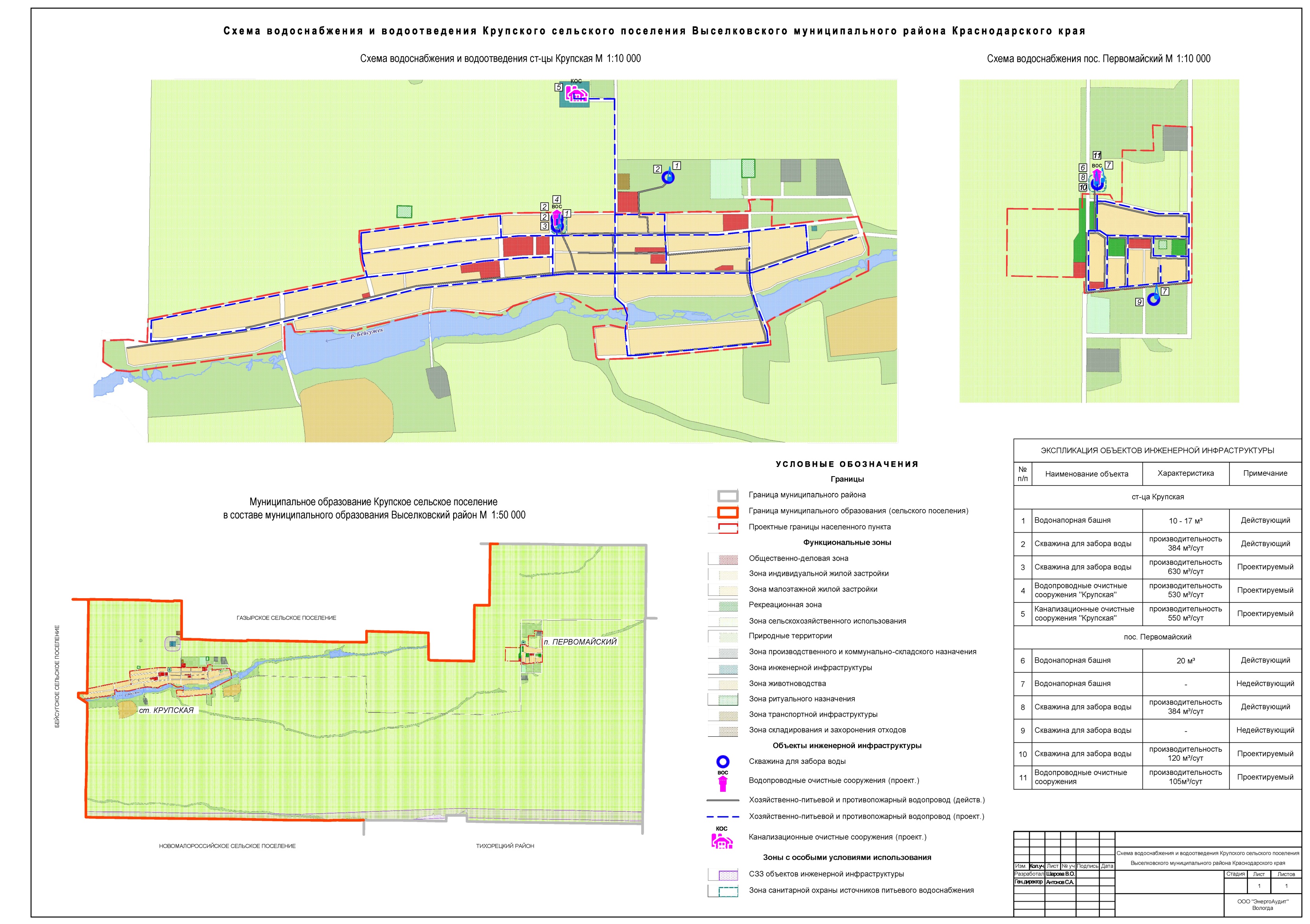 На территории Крупского сельского поселения расположено 2 населенных пункта: станица Крупская – административный центр сельского поселения и поселок Первомайский.Гидрография сельского поселения представлена рекой Бейсужек, которая протекает по поселению с севера на запад. Специализацией поселения является сельское хозяйство, которым занимаются личные подсобные хозяйства (ЛПХ) и общественный сектор. Наиболее крупным представителем данной отрасли, выполняющим работы по производству и переработке сельскохозяйственной продукции на территории Крупского сельского поселения, является АО фирма «Агрокомплекс» им. Н.И. Ткачева.По территории Крупского сельского поселения проходит участок автомобильной дороги регионального значения «пос. Бейсуг – ст-ца Крупская – пос. Первомайский».КлиматПо строительно-климатическому районированию (СП 131.13330.2012 «Строительная климатология» Актуализированная версия СНиП 23-01-99) территория сельского поселения относится к району III-Б, для которого характерны следующие природно-климатические факторы: отрицательные температуры воздуха зимой и высокие температуры летом, определяющие необходимую защиту зданий в холодный период и защиту от излишнего перегрева в теплый период года, большой интенсивностью солнечной радиации, небольшим снежным покровом.Среднемесячная температура самого холодного месяца января, составляет - 3,50С; самого теплого - июля + 23,30С. Абсолютный максимум температуры воздуха летом +420С, абсолютный минимум зимой - минус 340С.Климат в Крупском сельском поселении умеренно континентальный, с недостаточным увлажнением. Средняя годовая температура воздуха +9,60C. Зима неустойчивая с частыми оттепелями и кратковременными морозами, наступающими в первых числах декабря. Наибольшая мощность снежного покрова составляет 25 см, продолжительность периода со снежным покровом колеблется от 50 до 65 дней. Весна прохладная, наступает в первой половине марта, сопровождается осадками. Лето сухое, жаркое, начинается в начале мая. Средняя продолжительность лета около 130 дней.Осень теплая и мягкая, наступает в конце сентября. Первые заморозки наступают в середине октября. Выхолаживание воздуха в ночные часы приводит к образованию туманов. Больше всего дней с туманами отмечается с ноября по март (30 дней). Общее число дней с туманами достигает 38 дней.Радиационный режим характеризуется поступлением большого количества солнечного тепла. Годовая суммарная радиация около 90-100 ккал/см², потеря тепла в виде отраженной радиации составляет 60 ккал/см². Продолжительность солнечного сияния 1900-2400 часов в год.Промерзание почв в равной мере зависит как от температуры воздуха, так и от высоты снежного покрова. Влажность воздуха имеет отчетливо выраженный годовой ход, сходный с изменением температуры воздуха. Относительная влажность в пределах изучаемого района довольно высока и колеблется в пределах 60-78 % (средняя за год – 74 %).На рассматриваемой территории преобладают ветры восточных, северо-восточных и юго-западных румбов.Средняя скорость ветра – 3,8 м/с. Среднее число дней с сильным ветром (более 15 м/с) – 16, в холодный период – 10 дней. Осадки являются основным климатическим фактором, определяющим величину поверхностного и подземного стоков. Годовое количество осадков составляет 508 - 640 мм. Основное количество осадков выпадает в теплый период года (60 - 70%). Суточный максимум осадков – 88 - 112мм. Суммы осадков год от года могут значительно отклоняться от среднего значения.Факторы климата оцениваются как комфортные по месяцам май-сентябрь. Остальные месяцы по биоклиматической оценке дискомфортны. НаселениеЧисленность населения Крупского сельского поселения на 01.01.2014 г. составила 1405 чел., в том числе в ст-це Крупская – 1 312 человека, пос. Первомайский – 333 человека.Динамика изменения численности населения Крупского сельского поселения за период 2004-2014 гг. представлена в таблице 3.3-1 и на диаграмме  3.3-1. Общая численность населения Крупского сельского поселения за период времени с 2004 по 2014 гг. снизилась порядка на 606 человек или на 2,8% Таблица 3.3-Диаграмма -Анализ экономической ситуацииОсновной отраслью в экономике поселения является сельское хозяйство, которым занимаются личные подсобные хозяйства и общественный сектор. Наиболее крупным представителем данной отрасли является АО фирма «Агрокомплекс» им. Н.И. Ткачева (головной центр предприятия расположен в станице Выселки). Перечень основных предприятий, занимающихся сельским хозяйством, приведен в таблице  3.4-1.Таблица -Основным направлением является растениеводство (зерно, подсолнечник). Объемы производства основных видов сельскохозяйственной продукции приведены в таблице . В дальнейшем прогнозируется сохранение темпов производства сельскохозяйственной продукции.Таблица 3.4-На территории муниципального образования расположены следующие объекты производственной сферы: два зернотока, два склада ГСМ, три машинно-тракторных мастерских, две молочно-товарных фермы на 988 голов и на 1050 голов, Стройотдел (пилорама) и склад.В ст-це Крупская работает предприниматель, занимающийся товарным рыборазведением.Общая площадь территорий сельскохозяйственного назначения составляет 66 га, в том числе животноводства 59,5 га.Площадь территорий коммунально-складского назначения составляет 2,1 га.ХАРАКТЕРИСТИКА СУЩЕСТВУЮЩЕГО СОСТОЯНИЯ СИСТЕМ КОММУНАЛЬНОЙ ИНФРАСТУКТУРЫ КРУПСКОГО СЕЛЬСКОГО ПОСЕЛЕНИЯКоммунальная инфраструктура энергоснабженияИнституциональная структураРаспределение, передача электроэнергии потребителям Крупского сельского поселения осуществляется по электрическим сетям, обслуживаемым филиалом ОАО «Кубаньэнерго» - Усть-Лабинские электрические сети (У-ЛЭС). Характеристика системыИсточником централизованного электроснабжения является понизительная подстанция ПС 35/10 кВ «Крупская», расположенная на северо-востоке станицы Крупская. Электроснабжение ПС 35/10 кВ «Крупская» осуществляется от понизительной подстанции ПС «110/35/10кВ «Рассвет» по воздушной линии электропередачи ЛЭП-35 кВ «Ново-Малороссийская – Крупская». Характеристики существующих источников электроснабжения приведены в таблице 4.1-1.Таблица 4.1-Передача мощности от ПС 35/10 кВ «Крупская» осуществляется по воздушным ЛЭП-10 кВ до трансформаторных подстанций ТП-10/0,4 кВ расположенным в  ст-це Крупская и пос. Первомайский.ст-ца КрупскаяНа территории ст-цы Крупская расположено 18 трансформаторных подстанций ТП 10/0,4кВ с номинальной мощностью трансформаторов от 63 кВА до 400 кВА. Общая длина ЛЭП - 10 кВ составляет 10,7 км, ЛЭП-35 кВ — 0,6 км. Материал – голый провод.пос. ПервомайскийНа территории пос. Первомайский расположено 3 трансформаторные подстанции ТП 10/0,4кВ с номинальной мощностью трансформаторов от 100 до 160 кВА. Общая длина ЛЭП - 10 кВ составляет 1,4 км. Материал – голый провод.	Электроснабжение потребителей электрической энергии населенных пунктов сельского поселения обеспечивается в основном по третьей категории.Краткая характеристика системы электроснабжения представлена в таблице  4.1-2.Таблица -В целом по сельскому поселению отмечается старение электрических сетей и основного энергетического оборудования подстанций, включая понизительную подстанцию ПС 35/10 кВ «Крупская».Обслуживающей организацией постоянно ведется контроль за эксплуатацией электрических сетей, ведутся работы по замене, ремонту, реконструкции распределительных сетей и электрического оборудования. В 2012 г. специалисты филиала ОАО «Кубаньэнерго» - Усть-Лабинские электрические сети провели текущий ремонт оборудования подстанции 35 кВ «Крупская». На подстанции произведен ремонт силового трансформатора Т1 мощностью 1,8 МВА, разъединителей, отделителей, короткозамыкателей и высокочастотных заградителей классом напряжения 35 кВ, а также семь ячеек КРУН напряжением 10 кВ. В ходе ремонта специалисты провели ревизию всех комплектующих средств релейной защиты и автоматики, проверили герметичность оборудования маслогасительной зоны.Балансы мощности и ресурсаСведения о выработке и потреблении электрической энергии не предоставлены.Доля поставки ресурса по приборам учетаДоля поставки электроэнергии потребителям, расчеты за которую осуществляются по приборам учета, составляет 100%. Зоны действия источников ресурсовОсновным источником питания питающей и распределительной сети, находящейся на балансе У-ЛЭС, является ПС 35/10 кВ «Крупская», принадлежащая филиалу ОАО «Кубаньэнерго». На территории Крупского сельского поселения ПС 35/10 кВ «Крупская» обеспечивает электрической энергией ст-цу Крупская (административный центр) и пос. Первомайский. Резервы и дефициты системы ресурсоснабженияИнформация об объеме свободной мощности для технологического присоединения потребителей трансформаторной мощности по подстанциям и распределительным пунктам напряжением ниже 35 кВ с дифференциацией по всем уровням напряжения не предоставлена.Надежность работы системыЭнергосистема Кубани осуществляет централизованное электроснабжение потребителей на территории Краснодарского края и Республики Адыгея. Собственными источниками генерации покрывается 28% потребления энергосистемы, остальной объем (72%) обеспечивается за счет перетоков от ЕЭС РФ по ВЛ-110-220-330-500 кВ.Схема построения сетей 110 кВ в сочетании со схемой построения сетей 35 кВ и параметрами подстанций в целом обеспечивает нормируемый уровень надежности внешнего электроснабжения Крупского сельского поселения. Факторами, снижающими надежность системы электроснабжения, являются:отсутствие капитальных ремонтов основного технологического оборудования;значительный износ сетей электроснабжения.Оперативно-диспетчерская служба электроснабжающей организации осуществляет анализ оперативной информации и управление технологическими режимами работы объектов системы электроснабжения и является уполномоченной на выдачу оперативных диспетчерских команд и распоряжений, обязательный для всех служб и потребителей электрической энергии муниципального образования.Основной целью технического регулирования и контроля является:обеспечение надежного и безопасного функционирования энергосистемы в целом и ее элементов в отдельности; предотвращения аварийных ситуаций, связанных с эксплуатацией объектов электроэнергетики и энергетических установок потребителей электрической энергии.В своей деятельности ПДС ОАО «Кубаньэнерго» взаимодействует с линейными и оперативно-диспетчерскими службами электроснабжающих организаций, а также структурами МЧС и МВД при решении внештатных ситуаций.За период с 2012 – 2014 гг. в системе электроснабжения было зафиксировано 2 отключения подачи электроэнергии. Длительность самого продолжительного отключения составила 230 мин. В целом, можно сделать вывод, что электроснабжение потребителей Крупского СП осуществляется беспрерывно. Характеристика аварийных отключений потребителей Крупского СП приведена в таблице 4.1-3.Таблица 4.1-Качество поставляемого ресурсаОбоснование требований к системе электроснабжения установленным стандартом качества. Данный стандарт определяет критерии качества услуги «Электроснабжение».Нормативные правовые акты, регулирующие предоставление услуги:Федеральный закон от 6 октября 2003 № 131-ФЗ «Об общих принципах организации местного самоуправления в Российской Федерации» (с изменениями и дополнениями).Постановление Госстроя Российской Федерации от 27 сентября 2003 № 170 «Об утверждении Правил и норм технической эксплуатации жилищного фонда».Строительные нормы и правила СНиП 23-05-95 «Естественное и искусственное освещение» (утв. Постановлением Минстроя России от 2 августа 1995 № 18-78).Постановление Правительства Российской Федерации от 23 мая 2006 № 307 «О порядке предоставления коммунальных услуг гражданам».Государственный стандарт ГОСТ 19431-84 «Энергетика и электрификация. Термины и определения» (утвержден постановлением Государственного комитета СССР по стандартам от 27 марта 1984 № 1029).Государственный стандарт ГОСТ 13109-97 «Нормы качества электрической энергии в системах общего назначения» (введен в действие постановлением Государственного комитета Российской Федерации по стандартизации, метрологии и сертификации от 28 августа 1998 № 338).Межгосударственный стандарт ГОСТ 721-77 «Системы энергоснабжения, сети, источники, преобразователи и приемники электрической энергии. Номинальные напряжения свыше 1000 В» (утв. Постановлением Госстандарта СССР от 27 мая 1977 № 1376).Государственный стандарт ГОСТ 21128-83 «Системы энергоснабжения, сети, источники, преобразователи и приемники электрической энергии. Номинальные напряжения до 1000В» (утвержден постановлением Государственного комитета СССР по стандартам от 29 ноября 1983 № 5576).Государственный стандарт ГОСТ 6697-83 «Системы электроснабжения, источники, преобразователи и приемники электрической энергии переменного тока. Номинальные частоты» (утвержден постановлением Государственного комитета СССР по стандартам от 3 мая 1983 № 2147).Иные нормативные правовые акты Российской Федерации и Краснодарского края.Требования к качеству электроэнергии, закрепляемые стандартом:номинальное напряжение в сетях однофазного переменного тока должно составлять – 220 В, в трехфазных сетях – 380 В;допустимое отклонение напряжения должно составлять не более 10% от номинального напряжения электрической сети;допустимое отклонение частоты переменного тока в электрических сетях должно составлять не более 0,4 Гц от стандартного номинального значения 50 Гц;электроэнергия должна предоставляться всем потребителям круглосуточно, кроме случаев плановых отключений, аварийных ситуаций или отключения потребителей за долги.Определяющими показателями качества электроэнергии в электрических сетях являются:установившееся отклонение напряжения;несимметрия напряжений;отклонение частоты;длительность провала напряжения;диапазон изменения напряжения.Отклонение напряжения характеризуется показателем установившегося отклонения напряжения, для которого установлены следующие нормы:нормально допустимые и предельно допустимые значения установившегося отклонения напряжения на выводах приемников электрической энергии равны соответственно ±5 и ±10% от номинального напряжения электрической сети по ГОСТ 721 и ГОСТ 21128 (номинальное напряжение);нормально допустимые и предельно допустимые значения установившегося отклонения напряжения в точках общего присоединения потребителей электрической энергии к электрическим сетям напряжением 0,4 кВ установлены в договорах на пользование электрической энергией между ОАО «Кубаньэнерго» и потребителем с учетом необходимости выполнения норм настоящего стандарта на выводах приемников электрической энергии.Нормально допустимое и предельно допустимое значения коэффициента несимметрии напряжений по обратной последовательности в точках общего присоединения к электрическим сетям равны 2,0 и 4,0 % соответственно.Нормально допустимое и предельно допустимое значения коэффициента несимметрии напряжений по нулевой последовательности в точках общего присоединения к четырехпроводным электрическим сетям с номинальным напряжением 0,4 кВ равны 2,0 и 4,0 % соответственно.Отклонение частоты напряжения переменного тока в электрических сетях характеризуется показателем отклонения частоты, для которого установлены следующие нормы:нормально допустимое и предельно допустимое значения отклонения частоты равны ± 0,2 и ± 0,4 Гц соответственно.Провал напряжения характеризуется показателем длительности провала напряжения, для которого установлена следующая норма:предельно допустимое значение длительности провала напряжения в электрических сетях напряжением до 20 кВ включительно равно 30 С.Длительность автоматически устраняемого провала напряжения в любой точке присоединения к электрическим сетям определяется выдержками времени релейной зашиты и автоматики.Ввиду отсутствия данных о значениях параметров качества электрической энергии не представляется возможности дать оценку качества электроэнергии.Воздействие на окружающую среду Основными факторами, отрицательно влияющими на здоровье людей и окружающую среду, в системе электроснабжения:переменное электромагнитное поле, создаваемое открытыми распределительными устройствами (ОРУ) и проходящими по территории поселения ВЛ-35 кВ и ВЛ-110 кВ;шум и вибрации, главными источниками которых являются силовые трансформаторы ПС, ЦРП, ТП;потенциальная опасность поражения электрическим током при возникновении обрывов неизолированных проводов ВЛ-110 кВ, ВЛ-35 кВ, ВЛ-10 кВ, 6 кВ и ВЛ-0,4 кВ;повышенная пожароопасность применяемого маслонаполненного электрооборудования ПС, ЦРП, ТП, усугубленная значительным износом большого количества эксплуатируемых силовых трансформаторов и выключателей.Для предотвращения воздействия опасных факторов при эксплуатации электрооборудования выполняются мероприятия, определенные ГОСТ, СанПиН и предусмотренные СНиП.Отрицательное влияние опасных и вредных факторов объектов системы электроснабжения находится в допустимых пределах.В настоящее время в Крупском сельском поселении проблем с экологическими требованиями при эксплуатации электрических сетей нет, за исключением стандартных, которые включают в себя следующее:эксплуатация автотранспортных средств, принадлежащих РРЭС;утилизация всевозможных отходов (железобетон, лом черных и цветных металлов, автошины, отработанные масла).С целью минимального воздействия системы электроснабжения на окружающую среду трансформаторные подстанции и линии электропередач сооружены с учетом норм отвода земель.Действующие тарифы на услуги по передаче электрической энергииДействующие цены (тарифы) на электрическую энергию для населения и приравненным к нему категориям потребителей, утвержденные Приказом РЭК-ДЦиТ КК от 27 марта 2015 года № 25/2015–э «О внесении изменений в приказ региональной энергетической Комиссии - департамента цен и тарифов Краснодарского края от 17.12.2014 № 74/2014-э «Об установлении цен (тарифов) на электрическую энергию для населения и потребителей, приравненных к категории население, по Краснодарскому краю и республике Адыгея», представлены в таблице 4.1-4.Таблица 4.1-Примечание:<1> Интервалы тарифных зон суток (по месяцам календарного года) утверждаются Федеральной службой по тарифам.<2> При наличии соответствующих категорий потребителей, относящихся к населению или приравненным к нему категориям потребителей, у гарантирующего поставщика, энергосбытовой, энергоснабжающей организации, приобретающих электрическую энергию (мощность) в целях дальнейшей продажи населению и приравненным к нему категориям потребителей в объемах фактического потребления населения и приравненных к нему категорий потребителей и объемах электроэнергии, израсходованной на места общего пользования в целях потребления на коммунально-бытовые нужды граждан и не используемой для осуществления коммерческой (профессиональной) деятельности.»Технические и технологические проблемы в системестарение электрических сетей и основного энергетического оборудования подстанций.Коммунальная инфраструктура теплоснабженияНа момент разработки настоящей Программы система централизованного теплоснабжения на территории Крупского сельского поселения отсутствует.Ст-ца КрупскаяАдминистративные и общественные здания отапливаются от индивидуальных газовых котельных: котельная школы: установленная мощность 0,078 Гкал/час; год ввода в эксплуатацию - 2008г.; котлоагрегаты «Дакон» (2шт.); вид топлива – природный газ; котельная врачебной амбулатории (ВА): установленная мощность 0,01 Гкал/час; год ввода в эксплуатацию - 2007г.; котлоагрегаты «АОГВ-11,6»; вид топлива - природный газ.На территории населенного пункта, по ул. 60 лет СССР, находится недействующая котельная.Индивидуальная жилая застройка обеспечивается теплом от автономных источников теплоснабжения - индивидуальных газовых котлов. пос. ПервомайскийОбщественные здания и объекты жилой застройки отапливаются от индивидуальных котлов и печек. В связи с развитием системы газоснабжения в пос. Первомайский, значительно изменилась структура потребляемого топлива. В настоящее время большая часть потребителей (60-70%) теплоснабжение которых осуществлялось от индивидуальных источников тепловой энергии на твердых видах топлива (уголь, дрова) использует природный сетевой газ.Здания детского сада и клуба отапливаются от индивидуальных угольных котельных.Балансы мощности и ресурсаПерспективные балансы тепловой мощности и тепловой нагрузки автономных источников теплоснабжения, согласно информации содержащейся в генеральном плане муниципального образования, приведены в таблице 4.2-1.Таблица 4.2-Перспективная структура тепловой нагрузки потребителей по расчетным элементам территориального деления Крупского СП, согласно информации содержащейся в генеральном плане муниципального образования, приведена в таблице 4.2-2.Таблица 4.2-Расчетные значения балансов тепловой мощности и тепловой нагрузки проектируемых котельных необходимо уточнить на следующей стадии проектирования.Зоны действия источников ресурсовРаспределение зон действия существующих и перспективных автономных источников тепловой энергии приведено в таблице 4.2-3.Таблица 4.2-Схемы расположения индивидуальных котельных представлены на рисунках 4.2-1 (ст-ца Крупская) и 4.2-2 (пос. Первомайский). Рисунок 4.2-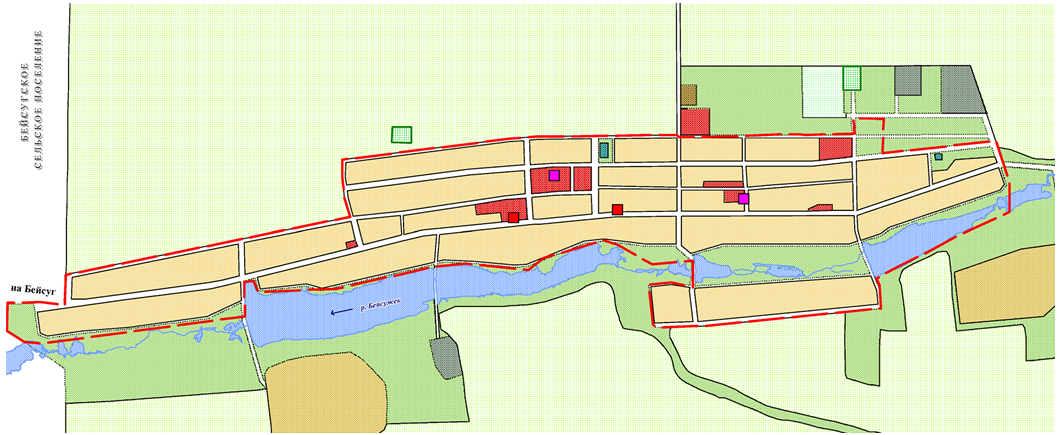 Рисунок 4.2-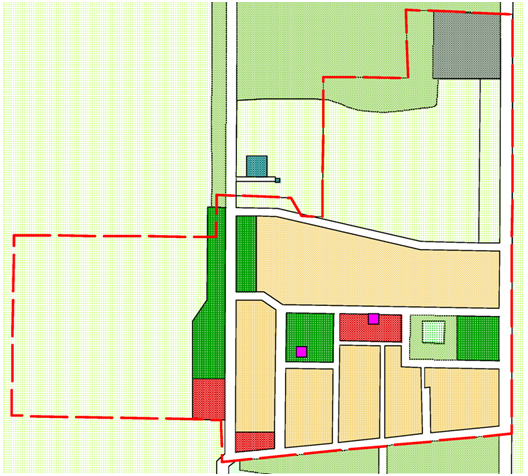 Резервы и дефициты системы ресурсоснабженияРезервы мощности индивидуальных котельных представлены в таблице 4.2-1. Поскольку данные об установленной тепловой мощности индивидуальных теплогенераторов (отопительные печи и бытовые котлы, работающие на газе и твердом топливе) отсутствуют, не представляется возможности оценить резервы этого вида оборудования.Действующие тарифы на услуги теплоснабженияУслуги по теплоснабжению на территории Крупского сельского поселения не осуществляются.Коммунальная инфраструктура газоснабженияИнституциональная структураГазоснабжение потребителей Крупского сельского поселения являясь уполномоченным ОАО «Газпром» осуществляет ООО «Газпром межрегионгаз Краснодар».Характеристика системы газоснабженияДля газификации по территории муниципального образования (МО) проходит магистральный газопровод высокого давления (МГВД) до газораспределительной станции ГРС «Новомалороссийская». Немаловажное значение имеют, проходящие вблизи ст-цы Крупская по территории муниципального образования, транзитные магистральные нефтепроводы.Газоснабжение Крупского сельского поселения производится от ГРС «Новомалороссийская», расположенной на территории Новомалороссийского сельского поселения Выселковского района. Газопровод высокого давления от ГРС проложен в направлении ст-цы Крупская и проходит транзитом для газификации пос. Газырь. По числу ступеней давления, применяемых в газовых сетях, система газоснабжения муниципального образования 2-х ступенчатая:от газораспределительной станции ГРС «Новомалороссийская» запитывается газопровод высокого (0,6 МПа) давления, подводящий газ к газорегуляторным пунктам; от ГРП запитываются сети низкого давления (0,005 МПа), подводящие газ к потребителям жилой застройки, котельным.ГРП осуществляют управление режимом работы системы газоснабжения:автоматически понижают давления газа в системе с высокого до низкого;поддерживают постоянное давление газа в сетях независимо от интенсивности потребления. Газ используется потребителями индивидуальной жилой застройки для отопления, приготовления пищи, котельными в качестве топлива.Газопроводы низкого давления выполнены по тупиковой схеме, следовательно, имеется ряд присущих ей проблем: различная величина давления газа у отдельных потребителей; по мере удаления от источника газоснабжения (ГРП) давление газа падает; питание газом этих сетей происходит только в одном направлении, поэтому возникают затруднения при ремонтных работах. Краткая характеристика системы газоснабжения природным газом представлена в таблице 4.3-1.Таблица 4.3-Балансы мощности и ресурсаСведения о потреблении природного газа не предоставлены.Доля поставки ресурса по приборам учетаСведения об объемах поставки природного газа по приборам учета не предоставлены.Зоны действия источников ресурсовГРС «Новомалороссийская», расположенная на территории Новомалороссийского сельского поселения Выселковского района обеспечивает подачу газа потребителям ст-цы Крупская (административный центр) и пос. Первомайский. Надежность Услуги по газоснабжению потребителей Крупского сельского поселения осуществляются бесперебойно. В период за 2012-2014 гг. аварий и инцидентов на сетях газоснабжения и газораспределительной станции не зафиксировано.Качество поставляемого ресурсаОбоснование требований к системе газоснабжения установлены стандартами качества (Государственный стандарт ГОСТ 5542-87 «Газы горючие природные для промышленного и коммунально-бытового назначения», Государственный стандарт ГОСТ 20448-90 «Газы углеводородные сжиженные топливные для коммунально- бытового потребления»). Данные стандарты определяют критерии качества услуги «Газоснабжение». Нормативные правовые акты, регулирующие предоставление услуги: Федеральный закон от 6 октября 2003 № 131-ФЗ «Об общих принципах организации местного самоуправления в Российской Федерации» (с изменениями и дополнениями). Федеральный закон от 31 марта 1999 г. N 69-ФЗ «О газоснабжении в Российской Федерации» (с изменениями от 22 августа 2004 г., 23 декабря 2005 г., 2 февраля, 18 декабря 2006 г., 26 июня 2007 г., 18 июля 2008 г., 30 декабря 2008 г., 18, 19 июля 2011 г., 7 ноября 2011 г.) Постановление Госстроя Российской Федерации от 27 сентября 2003 № 170 «Об утверждении Правил и норм технической эксплуатации жилищного фонда». Постановление Правительства РФ от 6 мая 2011 г. N 354 «О предоставлении коммунальных услуг собственникам и пользователям помещений в многоквартирных домах и жилых домов». Строительные нормы и правила СНиП 42-01-2002 «Газоснабжение» (актуализированная редакция от 20 мая 2011 года) Иные нормативные правовые акты Российской Федерации. Требования к качеству газоснабжения, закрепляемые стандартом: оптимальное давление газа от 0,0012 МПа до 0,003 МПа; допустимое отклонение давления газа менее чем на 0,0005 МПа;постоянное соответствие свойств подаваемого газа требованиям законодательства Российской Федерации о техническом регулировании (ГОСТ 5542-87); отклонение свойств подаваемого газа от требований законодательства Российской Федерации о техническом регулировании не допускается; газ должен предоставляться всем потребителям круглосуточно, кроме случаев плановых отключений, аварийных ситуаций или отключения потребителей за неуплату. Качество оказания услуги по газоснабжению на территории Крупского сельского поселения соответствует нормативному.Воздействие на окружающую средуСжиженные углеводородные газы содержат минимальное количество серы и других загрязнений. Сжигание газа приносит незначительный вред атмосфере. Пропан и бутан в состоянии газа тяжелее воздуха; при случайном выбросе в атмосферу газ оседает и, в зависимости от условий погоды и ветра, быстрее или медленнее растворяется в воздухе. В воде СУГ нерастворим; при контакте с водой он немедленно испаряется, и поэтому загрязнения воды из-за него не бывает. Именно по этим причинам используют пропан, бутан и их смеси как источники энергии.Пропан, бутан и их смеси – самые экологически чистые виды топлива.Система газоснабжения не оказывает отрицательного воздействия на окружающую среду.Действующие тарифы на услуги газоснабженияДействующие тарифы на услуги газоснабжения, утвержденные Приказом РЭК-ДЦиТ КК от 17 июня 2014 года № 11/2014–газ «Об утверждении розничных цен на газ, реализуемый населению Краснодарского края», представлены в таблице 4.3-2.Таблица 4.3-Технические и технологические проблемы в системеОсновные проблемы в газоснабжении поселения можно охарактеризовать следующими позициями:наличие оборудования, выработавшего нормативный срок службы или характеризующегося значительной величиной потери ресурса.Аварийных участков газопроводов нет. Ведется постоянное обслуживание и контроль за состоянием системы газопроводов, сооружений и технических устройств на них.Коммунальная инфраструктура водоснабженияИнституциональная структураНа территории Крупского сельского поселения услуги по холодному водоснабжению оказывает МУ МПЖКХ «Крупское». Данным предприятием эксплуатируются следующие объекты систем централизованного водоснабжения:ст-ца Крупская: подземные водозаборы – 2 ед., водонапорные башни – 2 ед., водопроводная сеть (кольцевая) – 11,05 км;пос. Первомайский:подземные водозаборы – 1 ед., водонапорные башни – 1 ед., водопроводная сеть (тупиковая) – 5 км;Характеристика системы водоснабженияОсновные технические характеристики источников систем централизованного водоснабжения, представлены в таблице 4.4-1.Таблица 4.4-Общее состояние водопроводных сетей Крупского сельского поселения Выселковского района характеризуется высоким износом и сложными условиями эксплуатации. Основные технические характеристики водопроводных сетей представлены в таблице 4.4-2.Таблица 4.4-Сооружений очистки воды на территории муниципального образования в настоящее время не имеется, водоподготовка не производится – качество воды соответствует требованиям СанПиН 2.1.4.1074-01 «Санитарно-эпидемиологические правила и нормативы «Питьевая вода. Гигиенические требования к качеству воды централизованных систем питьевого водоснабжения. Контроль качества».Балансы мощности и ресурсаОбщий водный баланс подачи и реализации холодной воды МУ МПЖКХ «Крупское» представлен в таблице 4.4-3.Таблица 4.4-Информация о структуре баланса подачи воды по зонам действия водопроводных сооружений представлена в таблице 4.4-4.Таблица 4.4-Доля поставки ресурса по приборам учетаОбъем воды реализованной по приборам учета в . составил 101,4 тыс. м3 или 61,9% от общего объема реализованной воды.Охват абонентов МУ МПЖКХ «Крупское» приборами учета воды в . составлял:население – 62%, промышленные объекты – 62%, объекты социально-культурного и бытового назначения – 10%.Зоны действия источников ресурсовРаспределение зон действия источников водоснабжения приведено в таблице 4.4-5.Таблица 4.4-Резервы и дефициты по зонам действия источников ресурсов и по муниципальному образованию в целомЗапас производственной мощности водозаборных сооружений представлен в таблице 4.4-6.Таблица 4.4-Надежность работы системы водоснабженияИзнос оборудования и сетей водоснабжения является неблагоприятным фактором, снижающим надежность водоснабжения потребителей, а также является причиной значительных потерь воды в сетях водоснабжения.Качество поставляемого ресурсаИнформация о существующих источниках водоснабжения, наличии водоподготовительных установок приведена в таблице 4.4-7.Таблица 4.4-Обеззараживание питьевой воды и дезинфекция водопроводных сооружений (скважин, башен Рожновского, водопроводной сети) при их эксплуатации осуществляется как для профилактических целей (после периодической чистки и ремонтных работ), так и по эпидемическим показаниям (при получении нестандартных результатов микробиологических исследований) осуществляется раствором хлорной извести с концентрацией активного хлора 75-100 мг/л.Башни Рожновского дезинфицируются объемным методом, наполняя их раствором хлорной извести с концентрацией активного хлора 75-100 мг/л. После контакта 5-6 часов раствор хлора удаляется, а башни промывают чистой водой до содержания в промывной воде 0,3-0,5 мг/л свободного остаточного хлора или 0,8-1,2 мг/л связанного остаточного хлора.Дезинфекция водопроводных сетей проводится также хлорной известью с концентрацией 75-100 мг/л, путем заполнения труб этим раствором. Контакт длится 6 часов. По окончании дезинфекции хлорную воду сливают, а сеть промывают чистой водопроводной водой. Содержание остаточного хлора в воде 0,3-0,5 мг/л свободного или 0,8-1,2 мг/л связанного. В конце промывки сетей отбираются пробы для контрольного бактериологического анализа. Результаты работ по дезинфекции и промывке водопроводных сооружений и сети оформляются актом, в котором указывается дозировка активного хлора, продолжительность хлорирования (контакта), данные контрольных анализов воды.Воздействие на окружающую средуОбъекты централизованных систем водоснабжения, осуществляющие сброс (утилизацию) промывных вод, на территории муниципального образования отсутствуют.Генеральным планом Крупского сельского поселения предусматривается установка блочно-модульных водопроводных очистных сооружений в ст-це Крупская и пос. Первомайский.В процессе подготовки питьевой воды из природных источников образовываются сточные воды после промывки фильтрующей загрузки фильтровальных сооружений. Находящиеся в их составе взвешенные вещества и компоненты технологических материалов, а также бактериальные загрязнения, попадая в водоем, увеличивают мутность воды, сокращают доступ света в глубину, и, как следствие, снижают интенсивность фотосинтеза, что в свою очередь приводит к уменьшению сообщества, способствующего процессам самоочищения.Для предотвращения неблагоприятного воздействия, образующиеся в технологическом процессе водоподготовки промывные воды, рекомендуется сбрасывать в резервуар промывных вод, с последующим вывозом спецавтотранспортом.Действующие тарифы на услуги по водоснабжению представлены в таблице 4.4-8.Таблица 4.4-Технические и технологические проблемы в системеОсновные проблемы в водоснабжении поселения:высокий процент износа разводящих сетей (свыше 90%), что обусловливает рост аварий и как следствие — утечки и загрязнение водопроводной воды. В настоящее время нуждается в замене 14,5 км водопроводных сетей.недействующая артезианская скважина южнее пос. Первомайский, требует проведения ликвидационного тампонажа;неполная оснащенность поверенными приборами учета водозаборных узлов и абонентов. Коммунальная инфраструктура водоотведения Характеристика системы водоотведенияНа территории Крупского сельского поселения централизованная система водоотведения отсутствует. В населенных пунктах отвод сточных вод осуществляется в выгребные ямы, надворные туалеты с последующим вывозом ассенизаторскими машинами и сбросом на рельеф, что негативно сказывается на экологической безопасности территории населенного пункта.Воздействие на окружающую средуИспользование населением выгребных ям, которые в большинстве случаев не оборудованы соответствующим образом, приводит к тому, что часть сточных вод дренируя попадает в почву, в результате чего повышается уровень грунтовых вод, ухудшается экологическая обстановка поселения, а также повышается риск возникновения и распространения заболеваний, вызываемых выбросами неочищенных хозяйственно-фекальных сточных вод.Действующие тарифы на услуги водоотведенияУслуги по водоотведению на территории Крупского сельского поселения не осуществляются.Технические и технологические проблемы в системеОсновной проблемой в водоотведении поселения является отсутствие канализационных очистных сооружений.Коммунальная инфраструктура утилизации твердых бытовых отходов Институциональная структураПредприятий, занимающихся сбором, использованием, обезвреживанием, транспортированием, размещением, промышленных и бытовых отходов, на территории сельского поселения нет. Характеристика системы Существующая система складирования отходов не организована и не отвечает санитарным и природоохранным требованиям. На территории сельского поселения нет официальных мест захоронения отходов. Образующиеся отходы частично утилизируются в подсобных хозяйствах, частично вывозятся на свалку, расположенную на территории Крупского сельского поселения, которая не имеет документов об организации, площади и мощности и не соответствует природоохранным нормам. Балансы мощности и ресурсаПо состоянию на 01.01.2014 г. учет образованных ТБО не производится.Зоны действия системы захоронения (утилизации) твердых бытовых отходовНа территории муниципального образования отсутствуют сооружения по утилизации ТБО.Резервы и дефициты по зонам действия источников ресурсов и по муниципальному образованию в целомВ связи с тем, что по состоянию на 01.01.2014 г. санкционированные объекты размещения ТБО в муниципальном образовании отсутствуют, оценить резерв их мощности не представляется возможным.Надежность работы системыНа территории муниципального образования отсутствуют сооружения по утилизации ТБО, поэтому оценить уровень надежности системы утилизации (захоронения) не представляется возможным.Качество поставляемого ресурсаСуществующая система сбора, вывоза, складирования отходов на территории Крупского сельского поселения плохо организована и не отвечает современным санитарным и природоохранным требованиям. Сбор и вывоз КГО и ЖБО ведется по заявочной системе или самовывозом, бесконтрольно. Дифференцированный сбор отходов не осуществляется, сортировочных станций нет, работа по сортировке отходов в местах их образования и на свалке не ведется. Система сбора и приема вторичного сырья на территории муниципального образования практически отсутствует. Предприятий, занимающихся утилизацией промышленных отходов, на территории поселения нет. Воздействие на окружающую средуСвалки оказывают негативное воздействие на окружающую среду и человека: химическое воздействие, выражающееся в выделении вредных веществ с эмиссиями фильтрата и биогаза. Выделяющийся из толщи отходов фильтрат содержит растворенные и взвешенные загрязняющие компоненты в опасных концентрациях. При его растекании по поверхности земли загрязняется почва, растительность, поверхностные водоемы и водотоки, подземные воды, донные отложения. зоогенный фактор, выражающийся в привлечении и размножении насекомых, птиц, млекопитающих. санитарно-эпидемиологический фактор, заключающийся в возникновении в теле свалки благоприятных условий для развития болезнетворных микроорганизмов. термический фактор, связанный с выделением тепла при разложении отходов, что приводит к повышению температуры отходов до 40-70°С. При недостаточном оттоке тепла происходит самовозгорание отходов, которое проявляется как в виде поверхностных пожаров, так и в виде скрытого горения в глубоких горизонтах отходов. социальный фактор, заключающийся в том, что свалки создают зону риска и дискомфорта для людей, проживающих и работающих вблизи территории свалок. Население подвергается как прямому влиянию свалок, так и опосредованному - при контакте с загрязненными компонентами окружающей среды. Несанкционированная свалка ТБО, расположенная севернее ст-цы Крупская является источником загрязнения прилегающей территории и окружающей среды, способствует распространению неприятного запаха, создает потенциальную опасность пожаров и распространению инфекций.В соответствии с пунктом 7 статьи 12 Федерального закона № 89-ФЗ «Об отходах производства и потребления» запрещается размещение отходов на объектах, не внесенных в государственный реестр объектов размещения отходов.Действующие тарифы на услуги утилизации, обезвреживания и захоронения твердых бытовых отходовУслуги по утилизации, обезвреживания и захоронения ТБО на территории Крупского сельского поселения не осуществляются.Технические и технологические проблемы в системеОсновные проблемы в системе утилизации ТБО поселения:наличие несанкционированной свалки; отсутствие объектов по утилизации ТБО; отсутствие мероприятий по сбору люминесцентных и энергосберегающих ламп и ртутьсодержащих приборов.Анализ состояния установки приборов учета и энергоресурсосбережения у потребителейВ соответствии со ст. 12 Федерального закона от 23.11.2009 № 261 «Об энергосбережении и повышении энергетической эффективности и о внесении изменений в отдельные законодательные акты Российской Федерации» (в редакции от 11.07.2011) в целях повышения уровня энергосбережения в жилищном фонде и его энергетической эффективности в перечень требований к содержанию общего имущества собственников помещений в многоквартирном доме включаются требования о проведении мероприятий по энергосбережению и повышению энергетической эффективности многоквартирного дома. Соответственно должно быть обеспечено рациональное использование энергетических ресурсов за счет реализации энергосберегающих мероприятий (использование энергосберегающих ламп, приборов учета, более экономичных бытовых приборов, утепление многоквартирных домов и мест общего пользования и др.).В соответствии со ст. 24 Федерального закона от 23.11.2009 № 261 «Об энергосбережении и повышении энергетической эффективности и о внесении изменений в отдельные законодательные акты Российской Федерации» (в редакции от 11.07.2011), начиная с 1 января 2010 года бюджетное учреждение обязано обеспечить снижение в сопоставимых условиях объема потребленных им воды, дизельного и иного топлива, мазута, природного газа, тепловой энергии, электрической энергии, угля в течение пяти лет не менее чем на пятнадцать процентов от объема фактически потребленного им в 2009 г. каждого из указанных ресурсов с ежегодным снижением такого объема не менее чем на три процента.В соответствии со ст. 13 Федерального закона от 23.11.2009 № 261 «Об энергосбережении и повышении энергетической эффективности и о внесении изменений в отдельные законодательные акты Российской Федерации» до 01.07.2012 собственники жилых домов, собственники помещений в многоквартирных домах, обязаны обеспечить оснащение таких домов приборами учета используемых воды, тепловой энергии, электрической энергии, а также ввод установленных приборов учета в эксплуатацию. При этом многоквартирные дома в указанный срок должны быть оснащены коллективными (общедомовыми) приборами учета используемых воды, тепловой энергии, электрической энергии, а также индивидуальными и общими (для коммунальной квартиры) приборами учета используемых воды, электрической энергии. Соответственно должен быть обеспечен перевод всех потребителей на оплату энергетических ресурсов по показаниям приборов учета за счет завершения оснащения приборами учета воды, природного газа, тепловой энергии, электрической энергии зданий и сооружений поселения, а также их ввода в эксплуатацию.Оснащенность приборами учета потребителей представлена в таблице 4.7-1.Таблица 4.7-ПЛАН РАЗВИТИЯ КРУПСКОГО СЕЛЬСКОГО ПОСЕЛЕНИЯ, ПЛАН ПРОГНОЗИРУЕМОЙ ЗАСТРОЙКИ И ПРОГНОЗИМРУЕМЫЙ СПРОС НА КОММУНАЛЬНЫЕ РЕСУРСЫ НА ПЕРИОД ДЕЙСТВИЯ ГЕНЕРАЛЬНОГО ПЛАНА МУНИЦИПАЛЬНОГО ОБРАЗОВАНИЯ Перспектива развития территории Крупского сельского поселения рассматривается до 2030 г.Документами территориального планирования муниципального образования является генеральный план Крупского сельского поселения, который, исходя из совокупности социальных, экономических, экологических и иных факторов, комплексно решает задачи обеспечения устойчивого развития сельского поселения, развития его инженерной, транспортной и социальной инфраструктур, обеспечения учета интересов граждан и их объединений, интересов Российской Федерации, Краснодарского края и муниципального образования.Территориальное планирование направлено на определение функционального назначения территории муниципального образования исходя из совокупности социальных, экономических, экологических и иных факторов в целях: - обеспечения устойчивого развития сельского поселения; - формирования благоприятной среды жизнедеятельности; - сохранения объектов исторического и культурного наследия, уникальных природных объектов для настоящего и будущего поколений;- развития и модернизации инженерной, транспортной и социальной инфраструктур;- оптимизация использования земельных ресурсов межселенных территорий.Определение перспективных показателей развития МО с учетом социально-экономических условийДинамика численности населенияБазовый прогноз состава и численности населения Крупского сельского поселения принят в соответствии с генеральным планом 2011 года и представлен в таблице 3.2.Таблица 3.2По результатам прогноза ожидается рост численности населения по отношению к 2014 году на 21,5%. Рост прогнозируется в обоих населенных пунктах поселения, увеличение численности населения в административном центре ожидается на 16,8%, в пос. Первомайский на 16,5%. Прогнозируемая динамика численности населения в разрезе населенных пунктов представлена на диаграмме 3.2.Диаграмма 3.2Возрастная структура населения на 2020 г. и 2030 г. представлена на рисунке .Диаграмма 5.1-Ожидаемые результаты демографического прогноза возможны при следующих условиях: рост рождаемости и снижение смертности, которые возможно достичь за счет повышения уровня жизни населения (улучшения жилищных условий, улучшения состояния объектов социальной значимости) и обеспечения социальной поддержки населения;увеличение механического притока и закрепление рабочих кадров в сельском поселении с учетом обеспеченности местами приложения труда и повышения доходов населения.Жилищный фондДинамика площади жилищного фонда Крупского СП в течение 2013-2016 гг. представлена в таблице 5.1-1.Таблица 5.1-На начало 2014 года средняя жилищная обеспеченность составляла 18,5 м2 на человека, что выше установленного стандарта социальной нормы общей площади на человека по РФ на 0,5 м2 или 3% (18 м2 общей площади на человека), а среднестатистического показателя по РФ, на конец 2013 года, ниже на 21% (23,4 м2 на человека).ст-ца КрупскаяПлощадь зоны индивидуальной жилой застройки составляет 137,3 га. Плотность в границах жилой застройки – 9,6 чел./га.Схема размещения жилищного фонда ст-цы Крупская на территориях с градостроительными ограничениями представлена на рисунке 5.1-1.Рисунок 5.1-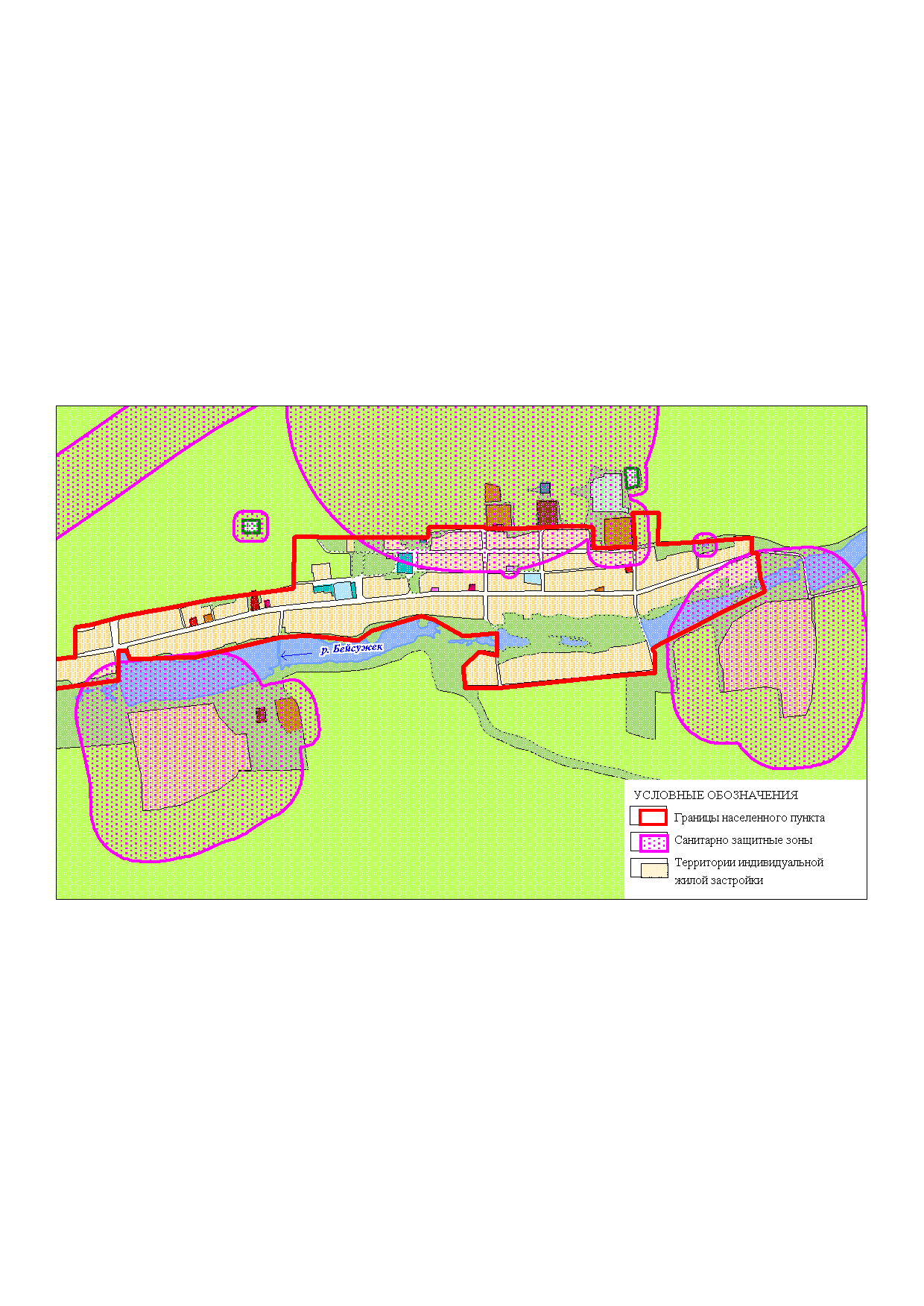 Порядка 13% жилых территорий попадает в СЗЗ от свалки ТБО, автогаража, машинно-тракторной мастерской, молочно-товарной фермы № 2, понизительной подстанции ПС 35/10 кВ «Крупская», котельной, пилорамы и склада.пос. ПервомайскийПлощадь зоны жилой застройки составляет 18,8 га, в том числе: индивидуальной жилой застройки составляет 8,8 га, малоэтажной жилой застройки – 10 га. Плотность в границах жилой застройки – 17,7 чел./га.Порядка 5% жилых территорий попадает в СЗЗ от кладбища и машинно-тракторной мастерской.В целом, согласно анализу жилищной сферы по поселению, можно сделать следующие выводы:средняя жилищная обеспеченность ниже установленного стандарта социальной нормы;плотность населения в границах жилой застройки составляет 9,5 и 17,7 чел./га в разрезе населенных пунктов поселения; порядка 18% жилых территорий поселения попадает в СЗЗ в основном от объектов производственного назначения.Основные решения генерального плана в жилищной сфере предусматривают следующие мероприятия:ст-ца КрупскаяОбеспечение средней жилищной обеспеченности исходя из расчета предоставления отдельной семье индивидуального жилого дома, но не менее 23 м2 общей площади на человека.Упорядочивание существующей индивидуальной жилой застройки с увеличением площади до 173,9 га (рост на 26,7%). Определение границ первоочередного освоения под индивидуальную жилую застройку 28,7 га.Определение средней плотности на территориях жилой застройки не менее 15 чел./га.пос. ПервомайскийОбеспечение средней жилищной обеспеченности исходя из расчета предоставления отдельной семье индивидуального жилого дома, но не менее 23 м2 общей площади на человека.Упорядочивание существующей жилой застройки с увеличением площади до 20,8 га, в том числе: индивидуальной жилой застройки до 9,4 га (рост на 6,8%), малоэтажной жилой застройки до 11,4 га (рост на 14%).Определение границ первоочередного освоения под малоэтажную жилую застройку 3 га.Определение средней плотности на территориях жилой застройки не менее 15 чел./га для индивидуального жилищного строительства и 100 для малоэтажной застройки.Объекты обслуживания населения и здравоохраненияНа территории сельского поселения расположены следующие объекты:административное здание, в котором функционирует отделение Сбербанка и автоматическая телефонная станция на 150 номеров;пожарное депо на 1 автомобиль;здание недействующей бани.На территории ст-цы Крупская расположены:объекты образования:Школа на 218 учащихся, загруженность объекта составляет 81%. Здание 1966 года ввода, со степенью износа 34%. Также при школе работает библиотека, школьный книжный фонд составляет 4 тыс. ед. хранения (школьная библиотека в расчетах не участвовала). Школьная столовая, расположенная в жилом здании.объекты спорта:Три спортивные площадки суммарной площадью 1,7 га.объекты культуры:Культурно-досуговый центр проектной мощностью - 50 мест.Библиотека фактической мощностью 12,3 тыс. ед. хранения расположена в здании поселковой администрации.объекты здравоохранения:Амбулатория расположена по ул. Ленина.объекты торговли и общественного питания:Шесть объектов торговли, в том числе: 3 магазина и 3 торговых павильона. Общая торговая площадь объектов составляет 265 кв. м. Столовая на 25 мест расположена по ул. Ленина.административные здания:Администрация расположена в здании 1977 года ввода, со степенью износа 33%. В этом здании расположены пункт милиции и почта.На территории населенного пункта имеются недействующие на сегодняшний день объекты: детский сад, спортивный зал, баня, магазин, административное здание, пекарня. Социальная сфера пос. Первомайский представлена следующими объектами:фельдшерско-аккушерский пункт (ФАП) расположен в многоквартирном жилом доме;дом культуры проектной мощностью – 50 мест;детский сад № 43 на 35 мест, здание ветхое (100% износ), 1968 года ввода;футбольное поле площадью поля 0,7 га;киоск на 14 кв. м торговой площади (мощность определена экспертно);почта.Также в поселке есть недействующее здание магазина.Перечень мероприятий, предусмотренных генеральным планом Крупского сельского поселения:Территория Крупского сельского поселенияреконструкция гаража под пожарное депо на 1 автомобиль (на первую очередь);снос недействующей бани;ст-ца Крупскаяна первую очередь ГПреконструкция недействующего здания детского сада на 140 мест;строительство клуба на 380 мест;строительство аптеки;строительство парикмахерской;на расчетный срок ГП (2030 г.)реконструкция здания культурно-досугового центра под магазин на 50 кв. м торговой площади с кафе на 40 мест;строительство двух магазинов на 90 кв. м торговой площади каждый;строительство спортивного зала на 130 кв. м площади пола;строительство дополнительного корпуса школы на 160 учащихся с внешкольными учреждениями на 35 мест;строительство комбината бытового обслуживания на 15 рабочих мест.Так же предусмотрен снос недействующих объектов:бани;пекарни;административного здания;магазина;спортивного зала.пос. Первомайскийна первую очередь ГПстроительство спортивной площадки на 0,1 га;реконструкция ветхого здания детского сада с сохранением мощности;на расчетный срок ГП (2030 г.)строительство клуба на 155 мест с библиотекой на 2 тыс. ед. хранения и 2 читательских места;реконструкция здания дома культуры под магазин на 80 кв. м торговой площади с кафе на 15 мест.Так же проектом предусмотрен снос недействующего магазина.Прогноз спроса на коммунальные ресурсы до 2030 годаОбъемы коммунальных услуг до 2030 года представлены в таблице 5.2-1. Факторы, принятые в расчет при определении объемов потребления услуг коммунальной сферы на перспективу:прогнозная численность постоянного населения в 2030 г. – 1950 чел.;установленные нормативы потребления коммунальных услуг; технико-экономические показатели реализации Генерального плана.Таблица 5.2-ЦЕЛЕВЫЕ ПОКАЗАТЕЛИ РАЗВИТИЯ КОММУНАЛЬНОЙ ИНФРАСТРУКТУРЫ МУНИЦИПАЛЬНОГО ОБРАЗОВАНИЯРезультаты реализации Программы определяются уровнем достижения запланированных целевых показателей, которые устанавливаются по каждому виду коммунальных услуг и периодически корректируются.Целевые показатели для мониторинга реализации Программы комплексного развития систем коммунальной инфраструктуры Крупского сельского поселения на период до 2030 г. определены с учетом выполнения всех мероприятий Программы в запланированные сроки и представлены в таблице 6-1. Таблица 6-Реализация мероприятий по системе электроснабжения позволит достичь следующего эффекта: - обеспечение бесперебойного электроснабжения; - повышение качества и надежности электроснабжения, снижение уровня потерь; - обеспечение резерва мощности, необходимого для электроснабжения новых объектов. Реализация программных мероприятий по системе газоснабжения позволит достичь следующего эффекта: перевод источников теплоснабжения на более дешевый вид топлива. Результатами реализация мероприятий по развитию систем водоснабжения сельского поселения являются: - обеспечение бесперебойной подачи качественной воды от источника до потребителя; - улучшение качества жилищно-коммунального обслуживания населения по системе водоснабжения; - обеспечение возможности подключения строящихся объектов к системе водоснабжения при гарантированном объеме заявленной мощности. Реализация программных мероприятий по развитию системы водоотведения сельского поселения позволит достичь следующего эффекта: предотвращение попадания неочищенных канализационных стоков в природную среду.Реализация программных мероприятий по развитию системы сбора и утилизации (захоронения) ТБО сельского поселения позволит достичь следующего эффекта: улучшение экологической ситуации на территории муниципального образования.ПРОГРАММА ИНВЕСТИЦИОННЫХ ПРОЕКТОВ, ОБЕСПЕЧИВАЮЩИХ ДОСТИЖЕНИЕ ЦЕЛЕВЫХ ПОКАЗАТЕЛЕЙ Общая программа инвестиционных проектов включает: - программу инвестиционных проектов в электроснабжении; - программу инвестиционных проектов в теплоснабжении; - программу инвестиционных проектов в газоснабжении; - программу инвестиционных проектов в водоснабжении; - программу инвестиционных проектов в водоотведении; - программу инвестиционных проектов в сборе и утилизации (захоронении) ТБО; - программу реализации ресурсосберегающих проектов у потребителей; - программу установки приборов учета у потребителей. Общая программа инвестиционных проектов Крупского сельского поселения до 2030 года (тыс. руб.) представлена в таблице 7-1.Таблица 7-Программа инвестиционных проектов в электроснабженииПеречень мероприятий и инвестиционных проектов в электроснабжении, обеспечивающих спрос на услуги электроснабжения по годам реализации Программы для решения поставленных задач и обеспечения целевых показателей развития коммунальной инфраструктуры Крупского сельского поселения, включаетЗадача 1: Инженерно-техническая оптимизация систем коммунальной инфраструктурыМероприятия: - проведение энергетического аудита организаций, осуществляющих производство и (или) транспортировку электрической энергии; - инвентаризация бесхозяйных объектов недвижимого имущества, используемых для передачи энергетических ресурсов. Организация постановки объектов на учет в качестве бесхозяйных объектов недвижимого имущества. Признание права муниципальной собственности на бесхозяйные объекты недвижимого имущества. Срок реализации: 2018 г., 2028 г. Необходимый объем финансирования: 250 тыс. руб.Ожидаемый эффект: организационные, беззатратные и малозатратные мероприятия Программы непосредственного эффекта в стоимостном выражении не дают, но их реализация обеспечивает оптимизацию систем коммунальной инфраструктуры и создание условий и стимулов для рационального потребления топливно-энергетических ресурсов.Задача 2: Перспективное планирование развития систем коммунальной инфраструктурыМероприятия:- разработка электронной перспективной схемы электроснабжения Крупского сельского поселения. Срок реализации: 2018 г. Необходимый объем финансирования: 150 тыс. руб. Ожидаемый эффект: повышение надежности и качества централизованного электроснабжения, минимизация воздействия на окружающую среду, обеспечение энергосбережения. Задача 3: Разработка мероприятий по строительству, комплексной реконструкции и модернизации систем коммунальной инфраструктурыИнвестиционный проект «Новое строительство и реконструкция головных объектов» включает мероприятия, направленные на достижение целевых показателей развития системы электроснабжения в части источников электрической энергии: ст-ца Крупская:- строительство одной проектной трансформаторной подстанции ТП-10/0,4 кВ мощностью 40 кВА, для обеспечения электроснабжения проектируемых канализационных очистных сооружений;- реконструкция трансформаторной подстанции ТП-10/0,4 кВ №207, с доведением до проектной мощности 160 кВА;- сохранение 17 действующих ТП-10/0,4 кВ, мощностью от 63 до 400 кВА, с последующей заменой оборудования по мере его физического и морального износа;пос. Первомайский:- строительство одной проектной трансформаторной подстанции ТП-10/0,4кВ мощностью 40 кВА для обеспечения электроснабжения проектируемых водоочистных сооружений;- сохранение 3 действующих трансформаторных подстанций ТП 10/0,4кВ в границах поселка, с последующей заменой оборудования по мере их физического и морального износа;Цель проекта: обеспечение качества и надежности электроснабжения. Технические параметры проекта: определяются при разработке проектно-сметной документации на объект, планируемый к внедрению. Технические параметры, принятые при разработке проектных решений, должны соответствовать установленным нормам и требованиям действующего законодательства.Срок реализации проекта: до 2030 г. Необходимый объем финансирования: 14 000 тыс. руб. Инвестиционный проект «Новое строительство и реконструкция сетей электроснабжения» включает мероприятия, направленные на достижение целевых показателей развития системы электроснабжения в части сетей электроснабжения: - строительство системы уличного освещения в ст-це Крупская и пос. Первомайский;ст-ца Крупская:- строительство новых сетей электроснабжения 10 кВ, протяженностью 1 км; - строительство новых сетей электроснабжения 10 кВ, протяженностью 3,8;- сохранение ЛЭП-10 кВ общей протяженностью 8 км, ЛЭП-35 кВ — 0,6 км, с последующей заменой по мере их физического и морального износа. пос. Первомайский:- строительство проектных воздушных линий электропередачи напряжением 10 кВ для электроснабжения поселковых трансформаторных подстанций, общей протяженностью – 0,02 км;- строительство проектных воздушных линий электропередачи напряжением 10 кВ для электроснабжения поселковых трансформаторных подстанций, общей протяженностью – 0,78 км;- сохранение ЛЭП-10 кВ общей протяженностью 0,9 км, с последующей заменой по мере их физического и морального износа.Цель проекта: обеспечение качества и надежности электроснабжения. Технические параметры проекта: определяются при разработке проектно-сметной документации на объект, планируемый к внедрению. Технические параметры, принятые при разработке проектных решений, должны соответствовать установленным нормам и требованиям действующего законодательства. Срок реализации проекта: до 2030 г. Необходимый объем финансирования: 81 855 тыс.руб.Ожидаемый эффект: снижение продолжительности перерывов электроснабжения. Срок получения эффекта: в течение срока полезного использования оборудования. Простой срок окупаемости проекта: проект программы направлен на повышение надежности и качества оказания услуг электроснабжения и не предусматривает обеспечение окупаемости в период полезного использования оборудования. Задача 4: Повышение инвестиционной привлекательности коммунальной инфраструктуры. Мероприятия:- разработка инвестиционных программ электроснабжающей организации; - разработка технико-экономических обоснований в целях внедрения энергосберегающих технологий для привлечения внебюджетного финансирования. Срок реализации: 2015-2020 гг. Дополнительного финансирования не требуется. Реализация мероприятий предусмотрена собственными силами организаций коммунального комплекса. Ожидаемый эффект: создание условий для повышения надежности и качества централизованного электроснабжения, минимизации воздействия на окружающую среду, обеспечения энергосбережения. Программа инвестиционных проектов в теплоснабжении Перечень мероприятий и инвестиционных проектов в теплоснабжении, обеспечивающих спрос на услуги теплоснабжения по годам реализации Программы для решения поставленных задач и обеспечения целевых показателей развития коммунальной инфраструктуры Крупского сельского поселения, включает:Задача 1: Разработка мероприятий по комплексной реконструкции и модернизации систем коммунальной инфраструктуры. Инвестиционный проект «Новое строительство, реконструкция и техническое перевооружение (головных объектов теплоснабжения) источников тепловой энергии» включает мероприятия, направленные на достижение целевых показателей системы теплоснабжения в части источников теплоснабжения: ст-ца Крупская:- строительство отдельно-стоящей индивидуальной котельной для теплоснабжения реконструируемого здания детского сада;- строительство индивидуальной котельной для теплоснабжения проектного здания клуба;- ликвидация недействующей котельной по ул. 60 лет СССР;пос. Первомайский:- строительство индивидуальной котельной для теплоснабжения проектного здания клуба;- демонтаж действующей индивидуальной котельной клуба, ввиду принятого решения о реконструкции здания клуба в здание магазина.Цель проекта: повышение качества, надежности и ресурсной эффективности работы источников теплоснабжения. Технические параметры проекта: технические параметры определяются при разработке проектно-сметной документации на объект, планируемый к внедрению. Технические параметры, принятые при разработке проектных решений, должны соответствовать установленным нормам и требованиям действующего законодательства. Срок реализации проекта: до 2030 г. Необходимый объем финансирования: 4 100 тыс.руб. Ожидаемый эффект: - повышение надежности работы объектов централизованной системы теплоснабжения; - снижение физического и морального износа технологического оборудования.Общий ожидаемый эффект: повышение надежности и качества централизованного теплоснабжения, минимизация воздействия на окружающую среду, обеспечение энергосбережения. Срок получения эффекта: в течение срока полезного использования оборудования. Срок окупаемости проекта: проект программы направлен на повышение надежности и качества оказания услуг теплоснабжения и не предусматривает обеспечение окупаемости в период полезного использования оборудования. Программа инвестиционных проектов в газоснабжении Перечень мероприятий и инвестиционных проектов в газоснабжении, обеспечивающих спрос на услуги газоснабжения по годам реализации Программы для решения поставленных задач и обеспечения целевых показателей развития коммунальной инфраструктуры Крупского сельского поселения, включает: Задача 1: Инженерно-техническая оптимизация систем коммунальной инфраструктурыМероприятие: - проведение энергетического аудита организаций, осуществляющих производство и (или) транспортировку газа; - инвентаризация бесхозяйных объектов недвижимого имущества, используемых для передачи энергетических ресурсов. Организация постановки объектов на учет в качестве бесхозяйных объектов недвижимого имущества. Признание права муниципальной собственности на бесхозяйные объекты недвижимого имущества. Срок реализации: 2018 г., 2028 г. Необходимый объем финансирования: 250 тыс. руб. Ожидаемый эффект: при развитии системы газоснабжения на территории Крупского сельского поселения организационные, беззатратные и малозатратные мероприятия Программы непосредственного эффекта в стоимостном выражении не дадут, но их реализация обеспечит оптимизацию систем коммунальной инфраструктуры и создание условий и стимулов для рационального потребления топливно-энергетических ресурсов.Задача 2: Перспективное планирование развития систем коммунальной инфраструктурыМероприятие: - Подготовка и корректировка проекта схемы газоснабжения Крупского сельского поселения на проектный срок специализированной организацией. Срок реализации: 2018 г.Необходимый объем финансирования: 250 тыс. руб. Ожидаемый эффект: создание условий для повышения надежности и качества газоснабжения, минимизации воздействия на окружающую среду, обеспечения энергосбережения. Задача 3: Разработка мероприятий по строительству, комплексной реконструкции и модернизации системы коммунальной инфраструктурыИнвестиционный проект «Новое строительство сетей газоснабжения (линейные объекты газоснабжения)» включает мероприятия, направленные на достижение целевых показателей развития системы газоснабжения: ст-ца Крупская:- газификация улицы Заречной – 1,5 км.пос. Первомайский:- строительство газопроводной сети, протяженностью 3,9 км.Цель проекта: обеспечение качества и надежности газоснабжения. Срок реализации: до 2030 г.Необходимый объем финансирования: 27 000 тыс.руб. Инвестиционный проект «Реконструкция сетей газоснабжения (линейные объекты газоснабжения)» включает мероприятия, направленные на достижение целевых показателей развития системы газоснабжения: - мониторинг и реконструкция существующих газопроводов на территории поселения. Цель проекта: обеспечение качества и надежности газоснабжения. Срок реализации: до 2030 г. Необходимый объем финансирования: 50 000 тыс. руб. Задача 4: Повышение инвестиционной привлекательности коммунальной инфраструктурыМероприятие: - разработка инвестиционных программ организации, осуществляющей услуги в сфере газоснабжения. Срок реализации: 2015-2022 гг. Дополнительного финансирования не требуется. Реализация мероприятий предусмотрена собственными силами организации коммунального комплекса. Ожидаемый эффект: создание условий для повышения надежности и качества газоснабжения, минимизации воздействия на окружающую среду, обеспечения энергосбережения. Программа инвестиционных проектов в водоснабжении Перечень мероприятий и инвестиционных проектов в водоснабжении, обеспечивающих спрос на услуги водоснабжения по годам реализации Программы для решения поставленных задач и обеспечения целевых показателей развития коммунальной инфраструктуры Крупского сельского поселения, включает: Задача 1: Инженерно-техническая оптимизация систем коммунальной инфраструктурыМероприятия:- проведение энергетического аудита организаций, осуществляющих производство и (или) транспортировку воды; - инвентаризация бесхозяйных объектов недвижимого имущества, используемых для передачи энергетических ресурсов. Организация постановки объектов на учет в качестве бесхозяйных объектов недвижимого имущества. Признание права муниципальной собственности на бесхозяйные объекты недвижимого имущества. Срок реализации: 2018 г., 2028 г. Необходимый объем финансирования: 250 тыс. руб. Ожидаемый эффект: организационные, беззатратные и малозатратные мероприятия Программы непосредственного эффекта в стоимостном выражении не дают, но их реализация обеспечивает оптимизацию систем коммунальной инфраструктуры и создание условий и стимулов для рационального потребления топливно-энергетических ресурсов и воды.Задача 2: Перспективное планирование развития систем коммунальной инфраструктурыМероприятие:- подготовка и принятие муниципальной программы поэтапной реконструкции и замены сетей водоснабжения Крупского сельского поселения;- разработка проектно-сметной документации на реконструкцию существующих водопроводных сетей и сооружений и строительство новых;- корректировка проектируемой схемы расположения водопроводных сетей специализированной организацией.Срок реализации: 2018 г. Необходимый объем финансирования: 150 тыс. руб. Ожидаемый эффект: повышение надежности и качества централизованного водоснабжения, минимизация воздействия на окружающую среду, обеспечение энергосбережения. Задача 3: Разработка мероприятий по строительству, комплексной реконструкции и модернизации системы коммунальной инфраструктурыИнвестиционный проект «Развитие головных объектов водоснабжения» включает мероприятия, направленные на достижение целевых показателей системы водоснабжения в части источников водоснабжения:ст-ца Крупская:- установка частотно-регулируемых приводов на электрические двигатели насосов на артезианских скважинах № 78553, № 6664;- замена приборов учета воды на артезианских скважинах № 6664, № 78553, № 4483;- реконструкция существующего водозаборного узла с увеличением производительности до 630 м³/сут за счет строительства дополнительной водозаборной скважины в целях повышения надежности системы;- установка блочно-модульных водопроводных очистных сооружений, производительностью 530 м³/сут;- ликвидация существующего водозаборного узла, расположенного севернее станицы, включающая тампонаж существующей скважины.пос. Первомайский:- реконструкция существующего водозаборного узла с увеличением производительности до 120 м3/сут, за счет строительства дополнительной водозаборной скважины в целях повышения надежности системы;- установка блочно-модульных водопроводных очистных сооружений, производительностью 105 м3/сут;- ликвидация существующего водозаборного узла, расположенного южнее поселка, включающая тампонаж существующей скважины.Цель проекта: обеспечение надежного водоснабжения, соответствие воды требованиям законодательства. Технические параметры проекта: определяются при разработке проектно-сметной документации на объект, планируемый к внедрению. Технические параметры, принятые при разработке проектных решений, должны соответствовать установленным нормам и требованиям действующего законодательства. Срок реализации проекта: до 2030 г. Необходимые капитальные затраты: 59 531,2 тыс. руб. Ожидаемый эффект: повышение качества и надежности услуг водоснабжения. Срок получения эффекта: в течение срока полезного использования оборудования. Инвестиционный проект «Строительство новых и реконструкция существующих водопроводных сетей и сооружений» включает мероприятия, направленные на достижение целевых показателей системы водоснабжения в части передачи воды: - текущий ремонт водопроводной линии;- замена запорной арматуры;- разработка проекта и реконструкция водопроводных сетей;ст-ца Крупская:- строительство водопроводной сети из полиэтиленовых труб Ø110-, общей протяженностью , подающих воду питьевого качества;- строительство кольцевой водопроводной сети из полиэтиленовых труб Ø110-, общей протяженностью пос. Первомайский:- строительство кольцевой водопроводной сети из полиэтиленовых труб Ø110 мм, подающих воду питьевого качества, общей протяженностью - строительство кольцевой водопроводной сети из полиэтиленовых труб Ø110 мм, подающих воду питьевого качества, общей протяженностью Цель проекта: обеспечение надежного водоснабжения, соответствие воды требованиям законодательства. Технические параметры проекта: определяются при разработке проектно-сметной документации на объект, планируемый к внедрению. Технические параметры, принятые при разработке проектных решений, должны соответствовать установленным нормам и требованиям действующего законодательства. Срок реализации проекта: до 2030 г. Необходимый объем финансирования: 75 442 тыс. руб. Ожидаемый эффект: снижение потерь, повышение качества воды. Срок получения эффекта: в соответствии с графиком реализации проекта предусмотрен с момента завершения реконструкции. Простой срок окупаемости проекта: проект программы направлен на повышение надежности и качества оказания услуг водоснабжения и не предусматривает обеспечение окупаемости в период полезного использования оборудования. Задача 4: Повышение инвестиционной привлекательности коммунальной инфраструктуры. Мероприятия: - разработка инвестиционных программ организацией коммунального комплекса, осуществляющей услуги в сфере водоснабжения; - разработка технико-экономических обоснований в целях внедрения энергосберегающих технологий для привлечения внебюджетного финансирования. Срок реализации: 2015-2022 гг. Дополнительного финансирования не требуется. Реализация мероприятий предусмотрена собственными силами организацией коммунального комплекса. Ожидаемый эффект: повышение надежности и качества централизованного водоснабжения, минимизация воздействия на окружающую среду, обеспечение энергосбережения.Программа инвестиционных проектов в водоотведении Перечень мероприятий и инвестиционных проектов в водоотведении, обеспечивающих спрос на услуги водоотведения по годам реализации Программы для решения поставленных задач и обеспечения целевых показателей развития коммунальной инфраструктуры Крупского сельского поселения, включает:Задача 1: Инженерно-техническая оптимизация систем коммунальной инфраструктуры Мероприятия: - проведение энергетического аудита организаций, осуществляющих регулируемый вид деятельности.Срок реализации: 2028 гг. Необходимый объем финансирования: 150 тыс. руб. Ожидаемый эффект: организационные, беззатратные и малозатратные мероприятия Программы непосредственного эффекта в стоимостном выражении не дают, но их реализация обеспечивает оптимизацию систем коммунальной инфраструктуры. Задача 2: Перспективное планирование развития систем коммунальной инфраструктурыМероприятия: - разработка проектно-сметной документации на строительство канализационных очистных сооружений для очистки сточных вод ст-цы Крупской и пос. Первомайский, производительностью 550 м³/сут;Срок реализации: до 2030 г. Необходимый объем финансирования: 350 тыс. руб. Ожидаемый эффект: повышение надежности и качества водоотведения, минимизация воздействия на окружающую среду, обеспечение энергосбережения. Задача 3: Разработка мероприятий по строительству, комплексной реконструкции и модернизации системы коммунальной инфраструктурыИнвестиционный проект «Строительство и реконструкция сооружений системы водоотведения» включает мероприятия, направленные на достижение целевых показателей системы водоотведения в части сооружений системы водоотведения:- строительство канализационных очистных сооружений для очистки сточных вод ст-цы Крупской и пос. Первомайский, производительностью 550 м³/сут;Цель проекта: обеспечение надежного водоотведения. Технические параметры проекта: Технические параметры определяются при разработке проектно-сметной документации на объект, планируемый к внедрению. Технические параметры, принятые при разработке проектных решений, должны соответствовать установленным нормам и требованиям действующего законодательства. Срок реализации проекта: до 2020 г. Необходимый объем финансирования: 17 605 тыс. руб. Ожидаемый эффект: повышение качества и надежности услуг водоотведения. Срок получения эффекта: предусмотрен в соответствии с графиком реализации проекта с момента завершения реконструкции. Задача 4: Повышение инвестиционной привлекательности коммунальной инфраструктурыМероприятия: - разработка инвестиционных программ организацией коммунального комплекса, осуществляющей услуги в сфере водоотведения; - разработка технико-экономических обоснований в целях внедрения энергосберегающих технологий для привлечения внебюджетного финансирования. Срок реализации: 2015-2022 гг. Дополнительного финансирования не требуется. Реализация мероприятий предусмотрена собственными силами организацией коммунального комплекса. Ожидаемый эффект: создание условий для повышения надежности и качества централизованного водоотведения, минимизации воздействия на окружающую среду, обеспечения энергосбережения. Программа инвестиционных проектов в сбор и утилизацию (захоронение) ТБО, КГО и других отходовПеречень мероприятий и инвестиционных проектов в сфере сбора и утилизации (захоронения) ТБО, обеспечивающих спрос на услуги сбора и утилизации ТБО по годам реализации Программы для решения поставленных задач и обеспечения целевых показателей развития коммунальной инфраструктуры Крупского сельского поселения, включает: Задача 1: Инженерно-техническая оптимизация систем коммунальной инфраструктурыМероприятия: - проведение энергетического аудита организаций, осуществляющих сбор и утилизацию (захоронение) твердых бытовых отходов; - инвентаризация бесхозяйных объектов недвижимого имущества, используемых для передачи энергетических ресурсов. Организация постановки объектов на учет в качестве бесхозяйных объектов недвижимого имущества. Признание права муниципальной собственности на бесхозяйные объекты недвижимого имущества. Срок реализации: 2015-2022 гг. Необходимый объем финансирования: 250 тыс. руб. Ожидаемый эффект: организационные, беззатратные и малозатратные мероприятия Программы непосредственного эффекта в стоимостном выражении не дадут, но их реализация обеспечит оптимизацию систем коммунальной инфраструктуры и создание условий и стимулов для рационального потребления топливно-энергетических ресурсовЗадача 2: Перспективное планирование развития систем коммунальной инфраструктурыМероприятия: - разработка перспективных схем обращения с отходами Крупского сельского поселения; - разработка схемы санитарной очистки территории;- проектирование полигона ТБО.Мероприятие предусматривает создание системы информационной поддержки разработки и реализации нормативных правовых, организационных и технических решений по повышению эффективности, надежности и устойчивости функционирования системы захоронения (утилизации) ТБО. Срок реализации: 2015-2019 гг. Ожидаемый эффект: мероприятия непосредственного эффекта в стоимостном выражении не дают, но их реализация обеспечивает: - создание условий для повышения надежности и качества обращения с ТБО, минимизации воздействия на окружающую среду; - полное формирование информационной базы о состоянии окружающей природной среды Крупского сельского поселения; - качественное повышение эффективности управления в сфере утилизации (захоронения) ТБО за счет технического обеспечения получения, передачи, обработки и предоставления оперативной, объективной информации об обращении ТБО, уровне загрязнения. Необходимый объем финансирования: 700 тыс. руб. Задача 3: Разработка мероприятий по строительству, комплексной реконструкции и модернизации системы коммунальной инфраструктурыИнвестиционный проект «Строительство полигона ТБО» включает мероприятия, направленные на достижение целевых показателей развития объектов утилизации (захоронения) ТБО:- строительство полигона ТБО с биотермическими камерами, площадью 104,13 га.Цель проекта: обеспечение благоприятной экологической обстановки в Крупском сельском поселении. Технические параметры проекта: Технические параметры определяются при разработке проектно-сметной документации на объект, планируемый к внедрению. Технические параметры, принятые при разработке проектных решений, должны соответствовать установленным нормам и требованиям действующего законодательства. Срок реализации проекта: до 2030 г. Необходимый объем финансирования: 2 500 тыс. руб. Ожидаемый эффект: улучшение условий окружающей среды, соответствие качества утилизации ТБО установленным требованиям. Срок получения эффекта: предусмотрен в соответствии с графиком реализации проекта с момента завершения реконструкции. Инвестиционный проект «Разработка и реализация проектов ликвидации объектов накопленного экологического ущерба и реабилитации загрязненных территорий» включает мероприятия, направленные на достижение целевых показателей развития объектов утилизации (захоронения) ТБО: - закрытие существующих несанкционированных свалок на территории Крупского сельского поселения; - рекультивация земель, занятых несанкционированными свалками на территории Крупского сельского поселения;- приобретение и установка мусорных контейнеров, а также оборудование площадок для сбора мусора (твердое покрытие, ограждение);- приобретение основных фондов спецавтопарка для обслуживания территории поселения;- организация в поселении раздельного сбора мусора. Цель проекта: устранение, оценка и ликвидация накопления экологического ущерба, нанесенного отходами производства и потребления. Технические параметры проекта: Технические параметры рекультивации объектов (санкционированных и несанкционированных свалок) определяются при разработке проектно-сметной документации. Технические параметры, принятые при разработке проектных решений, должны соответствовать требованиям экологических, санитарно-гигиенических, противопожарных и других норм, действующих на территории Российской Федерации.Рекультивация должна носить санитарно-эпидемиологическое и эстетическое направление. Работы по рекультивации должны включать выравнивание свалки, прикатывание свалочного грунта и засыпку его чистым почвогрунтом, для предотвращения эрозии нанесенного верхнего слоя целесообразно произвести посев трав. Срок реализации проекта: до 2020 г. Необходимый объем финансирования: 6 550. Ожидаемый эффект: реализация мероприятий непосредственный эффект в стоимостном выражении не дает, но их реализация обеспечивает: - снижение экологического ущерба; - снижение площади загрязнения земель отходами производства и потребления (площадь несанкционированных свалок на конец реализации Программы должна составлять 0 Га, должна быть обеспечена ликвидация несанкционированных свалок – 100%); - возврат в хозяйственный оборот рекреационных земель, занятых свалками. Задача 4: Повышение инвестиционной привлекательности коммунальной инфраструктурыМероприятия: - разработка нормативно-правового обеспечения; - разработка технико-экономических обоснований на внедрение энергосберегающих технологий в целях привлечения внебюджетного финансирования. Срок реализации: 2015-2018 гг. Дополнительного финансирования не требуется. Реализация мероприятий предусмотрена администрацией Выселковского сельского поселения. Ожидаемый эффект: повышение инвестиционной привлекательности. Задача 5: Обеспечение сбалансированности интересов субъектов коммунальной инфраструктуры и потребителейМероприятия: - формирование экологической культуры населения через систему экологического образования, просвещения, СМИ. Цель проекта: создание эффективной системы информирования населения о ходе выполнения Программы, широкое привлечение общественности к ее реализации. Срок реализации: 2015-2022 гг.Необходимый объем финансирования: 150 тыс. руб. Ожидаемый эффект: мероприятия непосредственного эффекта в стоимостном выражении не дают, но их реализация обеспечивает: - повышение общественной активности граждан путем вовлечение их в участие в решение проблем охраны окружающей среды; - повышение экологической культуры населения; - увеличение доли населения, принявшего участие в экологических мероприятиях, обеспечение информацией в области охраны окружающей среды. Программа реализации ресурсосберегающих проектов у потребителей В программу реализации ресурсосберегающих проектов у потребителей включены мероприятия по повышению эффективности использования коммунальных ресурсов потребителей (многоквартирные дома, бюджетные организации, городское освещение). Основания для включения мероприятий в Программу: Долгосрочная краевая целевая программа «Энергосбережение и повышение энергетической эффективности Краснодарского края на период 2011-2020 гг.».Основные программные мероприятия в части жилого фонда и бюджетного сектора: - проведение энергетического аудита; - разработка технико-экономических обоснований в целях внедрения энергосберегающих технологий для привлечения внебюджетного финансирования; - повышение тепловой защиты зданий, строений, сооружений; - мероприятия по перекладке электрических сетей для снижения потерь электрической энергии в зданиях, строениях, сооружениях и др. Объем финансирования Программы, в части мероприятий по энергосбережению в жилищном фонде и в организациях с участием государства и сельского поселения составляет 100 тыс. руб., в т. ч. по источникам финансирования: - бюджет сельского поселения – 100,0 тыс. руб.; - внебюджетные источники – 0,00 тыс. руб. Экономические результатыОбщий экономический эффект от реализации Программы составит: - экономия электрической энергии – данные отсутствуют; - экономия воды – данные отсутствуют. Программа установки приборов учета у потребителейВ программу установки приборов учета у потребителей включены мероприятия по оборудованию приборами учета многоквартирных домов. Основные программные мероприятия в части жилого фонда: Жилой сектор:- установка приборов учета потребления холодной воды в жилых домах – 50 тыс. руб. Объем финансирования Программы: 50 тыс. руб.УПРАВЛЕНИЕ ПРОГРАММОЙ Ответственные за реализацию Программы Система управления Программой и контроль за ходом ее выполнения определяется в соответствии с требованиями, определенными действующим законодательством. Механизм реализации Программы базируется на принципах четкого разграничения полномочий и ответственности всех исполнителей программы. Управление реализацией Программы осуществляет заказчик – Администрация Крупского сельского поселения. Координатором реализации Программы является Администрация Крупского сельского поселения, которая осуществляет текущее управление Программой, мониторинг и подготовку ежегодного отчета об исполнении Программы. Координатор Программы является ответственным за реализацию Программы. План-график работ по реализации ПрограммыСроки реализации инвестиционных проектов, включенных в Программу, должны соответствовать срокам, определенным в Программах инвестиционных проектов. Реализация программы осуществляется в 2 этап:1 этап – 2015-2020 гг.;2 этап – 2021-2030 гг.Разработка технических заданий для организаций коммунального комплекса в целях реализации Программы осуществляется в 2015-2016 гг. Утверждение тарифов, принятие решений по выделению бюджетных средств, подготовка и проведение конкурсов на привлечение инвесторов, в том числе по договорам концессии, осуществляется в соответствии с порядком, установленным в нормативных правовых актах Краснодарского Края. Порядок предоставления отчетности по выполнению ПрограммыПредоставление отчетности по выполнению мероприятий Программы осуществляется в рамках мониторинга. Целью мониторинга Программы Крупского сельского поселения является регулярный контроль ситуации в сфере коммунального хозяйства, а также анализ выполнения мероприятий по модернизации и развитию коммунального комплекса, предусмотренных Программой.Мониторинг Программы комплексного развития систем коммунальной инфраструктуры включает следующие этапы: 1. Периодический сбор информации о результатах выполнения мероприятий Программы, а также информации о состоянии и развитии систем коммунальной инфраструктуры поселения. 2. Анализ данных о результатах планируемых и фактически проводимых преобразований систем коммунальной инфраструктуры. Мониторинг Программы Крупского сельского поселения предусматривает сопоставление и сравнение значений показателей во временном аспекте. Анализ проводится путем сопоставления показателя за отчетный период с аналогичным показателем за предыдущий (базовый) период. Порядок корректировки Программы По ежегодным результатам мониторинга осуществляется своевременная корректировка Программы. Решение о корректировке Программы принимается администрацией Крупского сельского поселения по итогам ежегодного рассмотрения отчета о ходе реализации Программы или по представлению Главы администрации Крупского сельского поселения. Программа комплексного развития систем коммунальной инфраструктуры Крупского сельского поселения Выселковского муниципального района Краснодарского края на период 2015 – 2020 годы с перспективой до 2030 годаНаименование ПрограммыПрограмма комплексного развития систем коммунальной инфраструктуры Крупского сельского поселения Выселковского муниципального района Краснодарского края на период 2015-2030 гг.(далее – Программа)Основание для разработки ПрограммыФедеральный закон от 30.12.2004г № 210-ФЗ «Об основах регулирования тарифов организаций коммунального комплекса» Постановление Правительства РФ от 14.06.2013 № 502 « Об утверждении требований к программам комплексного развития систем коммунальной инфраструктуры поселений, городских округов» Приказ Минрегиона № 204 от 06 мая 2011 «О разработке программ комплексного развития систем коммунальной инфраструктуры муниципальных образований»Муниципальный заказчик ПрограммыАдминистрация Крупского сельского поселения Выселковского районаОтветственный исполнитель ПрограммыАдминистрация Крупского сельского поселения Выселковского районаСоисполнители ПрограммыЮридические и физические лица, владеющие на праве собственности и ином законном основании объектами коммунальной инфраструктуры и (или) оказывающие на территории Крупского сельского поселения соответствующие коммунальные услуги газо-, тепло-, электро-, водоснабжения и водоотведенияОсновные разработчики ПрограммыОбщество с ограниченной ответственностью «ЭнергоАудит»Цель ПрограммыОбеспечение развития коммунальных систем и объектов в соответствии с потребностями жилищного и промышленного строительства, повышение качества производимых для потребителей коммунальных услуг, улучшение экологической ситуацииЗадачи Программы 1. Инженерно-техническая оптимизация систем коммунальной инфраструктуры.2. Перспективное планирование развития систем коммунальной инфраструктуры.3. Разработка мероприятий по комплексной реконструкции и модернизации систем коммунальной инфраструктуры. 4. Повышение надежности систем и качества предоставления коммунальных услуг.5. Совершенствование механизмов развития энергосбережения и повышение энергоэффективности коммунальной инфраструктуры. 6. Повышение инвестиционной привлекательности систем коммунальной инфраструктуры сельского поселения. 7. Обеспечение сбалансированности интересов субъектов коммунальной инфраструктуры и потребителей.Сроки и этапы реализации ПрограммыСрок реализации Программы – 2030 год. Этапы осуществления Программы: первый этап – с 2015 года по 2020 год; второй этап – с 2021 года по 2030 год.Объемы требуемых капитальных вложенийОбъем финансирования Программы составляет 375,03 млн. руб., в т.ч. по видам коммунальных услуг: электроснабжение – 82,3 млн. руб. теплоснабжение – 4,1 млн. руб.газоснабжение – 77,4 млн. руб.водоснабжение – 135,4 млн. руб.водоотведение – 18,1 млн. руб.захоронение и утилизации ТБО – 7,7 млн. руб.Ожидаемые результаты реализации Программыобеспечение перспективного спроса на коммунальные ресурсы; повышение энергоэффективности систем коммунальной инфраструктуры; улучшение экологической ситуации; повышение надежности систем коммунальной инфраструктуры.Показатель2004 г.2005 г.2006 г.2007 г.2008 г.2009 г.2010 г.2011 г.2012 г.2013 г.2014 г.Общая численность населения на конец года, человек15821599159115761670159314061610141114051405Темп прироста по отношению к предыдущему году, %-0,2%1,1%-0,5%-0,9%6,0%-4,6%-11,7%14,5%-12,4%-0,4%0,0%Наименование предприятиеВид деятельностиАО фирма «Агрокомплекс» им. Н.И. Ткачевапроизводство и переработка сельскохозяйственной продукцииКФХ «Застава»производство сельскохозяйственной продукцииКФХ «Данко»производство сельскохозяйственной продукцииКФХ «Чурилово»производство сельскохозяйственной продукцииКФХ «Новый Путь»производство сельскохозяйственной продукцииКФХ «Алешкин Клин»производство сельскохозяйственной продукцииКФХ «Чайка»производство сельскохозяйственной продукцииКФХ «Дар»производство сельскохозяйственной продукцииКФХ «Кубанская нива»производство сельскохозяйственной продукцииКФХ «Ариадна»производство сельскохозяйственной продукцииКФХ «Сигма»производство сельскохозяйственной продукцииКрупское хуторское казачье обществопроизводство сельскохозяйственной продукцииПримечание: КФХ – крестьянско-фермерское хозяйство.Примечание: КФХ – крестьянско-фермерское хозяйство.Наименование сельскохозяйственной продукции2007 г. отчет2014 г. оценка2015 г. прогнозЗерно, тыс. тонн1,633,733,8Подсолнечник, тыс. тонн0,22,52,5Скот, птица тыс. тонн0,20,30,3Молоко, тыс. тонн0,64,684,7Яйца, млн. шт.0,51,721,8НаименованиеПСМощность фактическаякаждого тр-раЭнергопотребителиВедомственная принадлежностьПС 35/10 кВ «Крупская»1×1,8 МВАст-ца Крупская (все объекты)пос. Первомайский (все объекты)У-ЛЭС№ п/пНаименование показателяЕдиница измеренияЗначение показателяЗначение показателяЗначение показателя№ п/пНаименование показателяЕдиница измеренияСельское поселениест-ца Крупскаяпос. ПервомайскийКоличество подстанций ПСед.1--Количество распределительных пунктов РПед.0--Количество трансформаторных подстанций ТП, КТПед.21183Суммарная установленная мощность ПСМВА1,8Суммарная установленная мощность ТП, РПМВАн/св.н/св.н/св.Количество трансформаторов, установленных в ПС, РП, ТПед.н/св.н/св.н/св.Суммарная установленная мощность силовых трансформаторовМВАн/св.н/св.н/св.Общая протяженность воздушных линий (ВЛ), в том числе:км39,511,31,4ЛЭП 10 кВкм410,71,4ЛЭП 35 кВкм20,70,6-ЛЭП 110 кВ (транзитные)км8--ЛЭП 220 кВ (транзитные)км6,8--Общая протяженность кабельных линий (КЛ)Общая протяженность кабельных линий (КЛ)Общая протяженность кабельных линий (КЛ)Общая протяженность кабельных линий (КЛ)Общая протяженность кабельных линий (КЛ)Удельный вес жилищного фонда, оборудованного централизованным электроснабжением%100100100н/св. – нет сведениин/св. – нет сведениин/св. – нет сведениин/св. – нет сведениин/св. – нет сведениин/св. – нет сведенииГод№ п.пЭнергообъектЭнергообъектЭнергообъектМощность отключенных потребителей, кВАПричина перерыва электроснабженияДлительность перерыва, минГод№ п.пТип ЭУКласс напр.Диспетчерское наименованиеМощность отключенных потребителей, кВАПричина перерыва электроснабженияДлительность перерыва, мин2014не зарегистрированыне зарегистрированыне зарегистрированыне зарегистрированыне зарегистрированыне зарегистрированыне зарегистрированы2013не зарегистрированыне зарегистрированыне зарегистрированыне зарегистрированыне зарегистрированыне зарегистрированыне зарегистрированы20121ВЛ35 кВРассвет-Крупскаян/св.Причиной отключения МВ-35 кВ ВЛ «Рассвет-Крупская» на ПС-110 кВ «Рассвет» явили грозовые перенапряжения на ВЛ-35 кВ «Рассвет-Крупская».2620122ПС35 кВКрупскаян/св.Причиной технологического нарушения явилось перекрытие птицей воздушного промежутка между оголовниками проходных изоляторов 10 кВ фаз «А» и «В» на крыше шкафа ТСН-1 КРУН-10 кВ.230н/св. – нет сведенийн/св. – нет сведенийн/св. – нет сведенийн/св. – нет сведенийн/св. – нет сведенийн/св. – нет сведенийн/св. – нет сведенийн/св. – нет сведенийN п/пПоказатель (группы потребителей с разбивкой по ставкам и дифференциацией по зонам суток)Единица измеренияс 01.01.2015 по 30.06.2015с 01.07.2015 по 31.12.2015N п/пПоказатель (группы потребителей с разбивкой по ставкам и дифференциацией по зонам суток)Единица измеренияЦена (тариф)Цена (тариф)1Население и приравненные к ним, за исключением населения и потребителей, указанных в пунктах 2 и 3 (тарифы указываются с учетом НДС):исполнители коммунальных услуг (товарищества собственников жилья, жилищно-строительные, жилищные или иные специализированные потребительские кооперативы либо управляющие организации), приобретающие электрическую энергию (мощность) для предоставления коммунальных услуг собственникам и пользователям жилых помещений и содержания общего имущества многоквартирных домов; наймодатели (или уполномоченные ими лица), предоставляющие гражданам жилые помещения специализированного жилищного фонда, включая жилые помещения в общежитиях, жилые помещения маневренного фонда, жилые помещения в домах системы социального обслуживания населения, жилые помещения фонда для временного поселения вынужденных переселенцев, жилые помещения фонда для временного проживания лиц, признанных беженцами, а также жилые помещения для социальной защиты отдельных категорий граждан, приобретающие электрическую энергию (мощность) для предоставления коммунальных услуг пользователям таких жилых помещений в объемах потребления электрической энергии населением и содержания мест общего пользования в домах, в которых имеются жилые помещения специализированного жилого фонда;юридические и физические лица, приобретающие электрическую энергию (мощность) в целях потребления на коммунально-бытовые нужды в населенных пунктах и жилых зонах при воинских частях и рассчитывающиеся по договору энергоснабжения по показаниям общего прибора учета электрической энергии.Гарантирующие поставщики, энергосбытовые, энергоснабжающие организации, приобретающие электрическую энергию (мощность) в целях дальнейшей продажи населению и приравненным к нему категориям потребителей, указанным в данном пункте <2>.Население и приравненные к ним, за исключением населения и потребителей, указанных в пунктах 2 и 3 (тарифы указываются с учетом НДС):исполнители коммунальных услуг (товарищества собственников жилья, жилищно-строительные, жилищные или иные специализированные потребительские кооперативы либо управляющие организации), приобретающие электрическую энергию (мощность) для предоставления коммунальных услуг собственникам и пользователям жилых помещений и содержания общего имущества многоквартирных домов; наймодатели (или уполномоченные ими лица), предоставляющие гражданам жилые помещения специализированного жилищного фонда, включая жилые помещения в общежитиях, жилые помещения маневренного фонда, жилые помещения в домах системы социального обслуживания населения, жилые помещения фонда для временного поселения вынужденных переселенцев, жилые помещения фонда для временного проживания лиц, признанных беженцами, а также жилые помещения для социальной защиты отдельных категорий граждан, приобретающие электрическую энергию (мощность) для предоставления коммунальных услуг пользователям таких жилых помещений в объемах потребления электрической энергии населением и содержания мест общего пользования в домах, в которых имеются жилые помещения специализированного жилого фонда;юридические и физические лица, приобретающие электрическую энергию (мощность) в целях потребления на коммунально-бытовые нужды в населенных пунктах и жилых зонах при воинских частях и рассчитывающиеся по договору энергоснабжения по показаниям общего прибора учета электрической энергии.Гарантирующие поставщики, энергосбытовые, энергоснабжающие организации, приобретающие электрическую энергию (мощность) в целях дальнейшей продажи населению и приравненным к нему категориям потребителей, указанным в данном пункте <2>.Население и приравненные к ним, за исключением населения и потребителей, указанных в пунктах 2 и 3 (тарифы указываются с учетом НДС):исполнители коммунальных услуг (товарищества собственников жилья, жилищно-строительные, жилищные или иные специализированные потребительские кооперативы либо управляющие организации), приобретающие электрическую энергию (мощность) для предоставления коммунальных услуг собственникам и пользователям жилых помещений и содержания общего имущества многоквартирных домов; наймодатели (или уполномоченные ими лица), предоставляющие гражданам жилые помещения специализированного жилищного фонда, включая жилые помещения в общежитиях, жилые помещения маневренного фонда, жилые помещения в домах системы социального обслуживания населения, жилые помещения фонда для временного поселения вынужденных переселенцев, жилые помещения фонда для временного проживания лиц, признанных беженцами, а также жилые помещения для социальной защиты отдельных категорий граждан, приобретающие электрическую энергию (мощность) для предоставления коммунальных услуг пользователям таких жилых помещений в объемах потребления электрической энергии населением и содержания мест общего пользования в домах, в которых имеются жилые помещения специализированного жилого фонда;юридические и физические лица, приобретающие электрическую энергию (мощность) в целях потребления на коммунально-бытовые нужды в населенных пунктах и жилых зонах при воинских частях и рассчитывающиеся по договору энергоснабжения по показаниям общего прибора учета электрической энергии.Гарантирующие поставщики, энергосбытовые, энергоснабжающие организации, приобретающие электрическую энергию (мощность) в целях дальнейшей продажи населению и приравненным к нему категориям потребителей, указанным в данном пункте <2>.Население и приравненные к ним, за исключением населения и потребителей, указанных в пунктах 2 и 3 (тарифы указываются с учетом НДС):исполнители коммунальных услуг (товарищества собственников жилья, жилищно-строительные, жилищные или иные специализированные потребительские кооперативы либо управляющие организации), приобретающие электрическую энергию (мощность) для предоставления коммунальных услуг собственникам и пользователям жилых помещений и содержания общего имущества многоквартирных домов; наймодатели (или уполномоченные ими лица), предоставляющие гражданам жилые помещения специализированного жилищного фонда, включая жилые помещения в общежитиях, жилые помещения маневренного фонда, жилые помещения в домах системы социального обслуживания населения, жилые помещения фонда для временного поселения вынужденных переселенцев, жилые помещения фонда для временного проживания лиц, признанных беженцами, а также жилые помещения для социальной защиты отдельных категорий граждан, приобретающие электрическую энергию (мощность) для предоставления коммунальных услуг пользователям таких жилых помещений в объемах потребления электрической энергии населением и содержания мест общего пользования в домах, в которых имеются жилые помещения специализированного жилого фонда;юридические и физические лица, приобретающие электрическую энергию (мощность) в целях потребления на коммунально-бытовые нужды в населенных пунктах и жилых зонах при воинских частях и рассчитывающиеся по договору энергоснабжения по показаниям общего прибора учета электрической энергии.Гарантирующие поставщики, энергосбытовые, энергоснабжающие организации, приобретающие электрическую энергию (мощность) в целях дальнейшей продажи населению и приравненным к нему категориям потребителей, указанным в данном пункте <2>.1.1Одноставочный тарифруб./кВтч3,764,121.2Одноставочный тариф, дифференцированный по двум зонам суток <1>Одноставочный тариф, дифференцированный по двум зонам суток <1>Одноставочный тариф, дифференцированный по двум зонам суток <1>Одноставочный тариф, дифференцированный по двум зонам суток <1>1.2Дневная зона (пиковая и полупиковая)руб./кВтч3,854,361.2Ночная зонаруб./кВтч2,152,431.3Одноставочный тариф, дифференцированный по трем зонам суток <1>Одноставочный тариф, дифференцированный по трем зонам суток <1>Одноставочный тариф, дифференцированный по трем зонам суток <1>Одноставочный тариф, дифференцированный по трем зонам суток <1>1.3Пиковая зонаруб./кВтч3,864,371.3Полупиковая зонаруб./кВтч3,764,121.3Ночная зонаруб./кВтч2,152,432Население, проживающее в городских населенных пунктах в домах, оборудованных в установленном порядке стационарными электроплитами и (или) электроотопительными установками и приравненные к ним (тарифы указываются с учетом НДС):исполнители коммунальных услуг (товарищества собственников жилья, жилищно-строительные, жилищные или иные специализированные потребительские кооперативы либо управляющие организации), приобретающие электрическую энергию (мощность) для предоставления коммунальных услуг собственникам и пользователям жилых помещений и содержания общего имущества многоквартирных домов; наймодатели (или уполномоченные ими лица), предоставляющие гражданам жилые помещения специализированного жилищного фонда, включая жилые помещения в общежитиях, жилые помещения маневренного фонда, жилые помещения в домах системы социального обслуживания населения, жилые помещения фонда для временного поселения вынужденных переселенцев, жилые помещения фонда для временного проживания лиц, признанных беженцами, а также жилые помещения для социальной защиты отдельных категорий граждан, приобретающие электрическую энергию (мощность) для предоставления коммунальных услуг пользователям таких жилых помещений в объемах потребления электрической энергии населением и содержания мест общего пользования в домах, в которых имеются жилые помещения специализированного жилого фонда; юридические и физические лица, приобретающие электрическую энергию (мощность) в целях потребления на коммунально-бытовые нужды в населенных пунктах и жилых зонах при воинских частях и рассчитывающиеся по договору энергоснабжения по показаниям общего прибора учета электрической энергии.Гарантирующие поставщики, энергосбытовые, энергоснабжающие организации, приобретающие электрическую энергию (мощность) в целях дальнейшей продажи населению и приравненным к нему категориям потребителей, указанным в данном пункте <2>.Население, проживающее в городских населенных пунктах в домах, оборудованных в установленном порядке стационарными электроплитами и (или) электроотопительными установками и приравненные к ним (тарифы указываются с учетом НДС):исполнители коммунальных услуг (товарищества собственников жилья, жилищно-строительные, жилищные или иные специализированные потребительские кооперативы либо управляющие организации), приобретающие электрическую энергию (мощность) для предоставления коммунальных услуг собственникам и пользователям жилых помещений и содержания общего имущества многоквартирных домов; наймодатели (или уполномоченные ими лица), предоставляющие гражданам жилые помещения специализированного жилищного фонда, включая жилые помещения в общежитиях, жилые помещения маневренного фонда, жилые помещения в домах системы социального обслуживания населения, жилые помещения фонда для временного поселения вынужденных переселенцев, жилые помещения фонда для временного проживания лиц, признанных беженцами, а также жилые помещения для социальной защиты отдельных категорий граждан, приобретающие электрическую энергию (мощность) для предоставления коммунальных услуг пользователям таких жилых помещений в объемах потребления электрической энергии населением и содержания мест общего пользования в домах, в которых имеются жилые помещения специализированного жилого фонда; юридические и физические лица, приобретающие электрическую энергию (мощность) в целях потребления на коммунально-бытовые нужды в населенных пунктах и жилых зонах при воинских частях и рассчитывающиеся по договору энергоснабжения по показаниям общего прибора учета электрической энергии.Гарантирующие поставщики, энергосбытовые, энергоснабжающие организации, приобретающие электрическую энергию (мощность) в целях дальнейшей продажи населению и приравненным к нему категориям потребителей, указанным в данном пункте <2>.Население, проживающее в городских населенных пунктах в домах, оборудованных в установленном порядке стационарными электроплитами и (или) электроотопительными установками и приравненные к ним (тарифы указываются с учетом НДС):исполнители коммунальных услуг (товарищества собственников жилья, жилищно-строительные, жилищные или иные специализированные потребительские кооперативы либо управляющие организации), приобретающие электрическую энергию (мощность) для предоставления коммунальных услуг собственникам и пользователям жилых помещений и содержания общего имущества многоквартирных домов; наймодатели (или уполномоченные ими лица), предоставляющие гражданам жилые помещения специализированного жилищного фонда, включая жилые помещения в общежитиях, жилые помещения маневренного фонда, жилые помещения в домах системы социального обслуживания населения, жилые помещения фонда для временного поселения вынужденных переселенцев, жилые помещения фонда для временного проживания лиц, признанных беженцами, а также жилые помещения для социальной защиты отдельных категорий граждан, приобретающие электрическую энергию (мощность) для предоставления коммунальных услуг пользователям таких жилых помещений в объемах потребления электрической энергии населением и содержания мест общего пользования в домах, в которых имеются жилые помещения специализированного жилого фонда; юридические и физические лица, приобретающие электрическую энергию (мощность) в целях потребления на коммунально-бытовые нужды в населенных пунктах и жилых зонах при воинских частях и рассчитывающиеся по договору энергоснабжения по показаниям общего прибора учета электрической энергии.Гарантирующие поставщики, энергосбытовые, энергоснабжающие организации, приобретающие электрическую энергию (мощность) в целях дальнейшей продажи населению и приравненным к нему категориям потребителей, указанным в данном пункте <2>.Население, проживающее в городских населенных пунктах в домах, оборудованных в установленном порядке стационарными электроплитами и (или) электроотопительными установками и приравненные к ним (тарифы указываются с учетом НДС):исполнители коммунальных услуг (товарищества собственников жилья, жилищно-строительные, жилищные или иные специализированные потребительские кооперативы либо управляющие организации), приобретающие электрическую энергию (мощность) для предоставления коммунальных услуг собственникам и пользователям жилых помещений и содержания общего имущества многоквартирных домов; наймодатели (или уполномоченные ими лица), предоставляющие гражданам жилые помещения специализированного жилищного фонда, включая жилые помещения в общежитиях, жилые помещения маневренного фонда, жилые помещения в домах системы социального обслуживания населения, жилые помещения фонда для временного поселения вынужденных переселенцев, жилые помещения фонда для временного проживания лиц, признанных беженцами, а также жилые помещения для социальной защиты отдельных категорий граждан, приобретающие электрическую энергию (мощность) для предоставления коммунальных услуг пользователям таких жилых помещений в объемах потребления электрической энергии населением и содержания мест общего пользования в домах, в которых имеются жилые помещения специализированного жилого фонда; юридические и физические лица, приобретающие электрическую энергию (мощность) в целях потребления на коммунально-бытовые нужды в населенных пунктах и жилых зонах при воинских частях и рассчитывающиеся по договору энергоснабжения по показаниям общего прибора учета электрической энергии.Гарантирующие поставщики, энергосбытовые, энергоснабжающие организации, приобретающие электрическую энергию (мощность) в целях дальнейшей продажи населению и приравненным к нему категориям потребителей, указанным в данном пункте <2>.2.1Одноставочный тарифруб./кВтч2,632,882.2Одноставочный тариф, дифференцированный по двум зонам суток <1>Одноставочный тариф, дифференцированный по двум зонам суток <1>Одноставочный тариф, дифференцированный по двум зонам суток <1>Одноставочный тариф, дифференцированный по двум зонам суток <1>2.2Дневная зона (пиковая и полупиковая)руб./кВтч2,693,052.2Ночная зонаруб./кВтч1,511,702.3Одноставочный тариф, дифференцированный по трем зонам суток <1>Одноставочный тариф, дифференцированный по трем зонам суток <1>Одноставочный тариф, дифференцированный по трем зонам суток <1>Одноставочный тариф, дифференцированный по трем зонам суток <1>2.3Пиковая зонаруб./кВтч2,703,062.3Полупиковая зонаруб./кВтч2,632,882.3Ночная зонаруб./кВтч1,511,703Население, проживающее в сельских населенных пунктах и приравненные к ним (тарифы указываются с учетом НДС):исполнители коммунальных услуг (товарищества собственников жилья, жилищно-строительные, жилищные или иные специализированные потребительские кооперативы либо управляющие организации), приобретающие электрическую энергию (мощность) для предоставления коммунальных услуг собственникам и пользователям жилых помещений и содержания общего имущества многоквартирных домов; наймодатели (или уполномоченные ими лица), предоставляющие гражданам жилые помещения специализированного жилищного фонда, включая жилые помещения в общежитиях, жилые помещения маневренного фонда, жилые помещения в домах системы социального обслуживания населения, жилые помещения фонда для временного поселения вынужденных переселенцев, жилые помещения фонда для временного проживания лиц, признанных беженцами, а также жилые помещения для социальной защиты отдельных категорий граждан, приобретающие электрическую энергию (мощность) для предоставления коммунальных услуг пользователям таких жилых помещений в объемах потребления электрической энергии населением и содержания мест общего пользования в домах, в которых имеются жилые помещения специализированного жилого фонда; юридические и физические лица, приобретающие электрическую энергию (мощность) в целях потребления на коммунально-бытовые нужды в населенных пунктах и жилых зонах при воинских частях и рассчитывающиеся по договору энергоснабжения по показаниям общего прибора учета электрической энергии.Гарантирующие поставщики, энергосбытовые, энергоснабжающие организации, приобретающие электрическую энергию (мощность) в целях дальнейшей продажи населению и приравненным к нему категориям потребителей, указанным в данном пункте <2>.Население, проживающее в сельских населенных пунктах и приравненные к ним (тарифы указываются с учетом НДС):исполнители коммунальных услуг (товарищества собственников жилья, жилищно-строительные, жилищные или иные специализированные потребительские кооперативы либо управляющие организации), приобретающие электрическую энергию (мощность) для предоставления коммунальных услуг собственникам и пользователям жилых помещений и содержания общего имущества многоквартирных домов; наймодатели (или уполномоченные ими лица), предоставляющие гражданам жилые помещения специализированного жилищного фонда, включая жилые помещения в общежитиях, жилые помещения маневренного фонда, жилые помещения в домах системы социального обслуживания населения, жилые помещения фонда для временного поселения вынужденных переселенцев, жилые помещения фонда для временного проживания лиц, признанных беженцами, а также жилые помещения для социальной защиты отдельных категорий граждан, приобретающие электрическую энергию (мощность) для предоставления коммунальных услуг пользователям таких жилых помещений в объемах потребления электрической энергии населением и содержания мест общего пользования в домах, в которых имеются жилые помещения специализированного жилого фонда; юридические и физические лица, приобретающие электрическую энергию (мощность) в целях потребления на коммунально-бытовые нужды в населенных пунктах и жилых зонах при воинских частях и рассчитывающиеся по договору энергоснабжения по показаниям общего прибора учета электрической энергии.Гарантирующие поставщики, энергосбытовые, энергоснабжающие организации, приобретающие электрическую энергию (мощность) в целях дальнейшей продажи населению и приравненным к нему категориям потребителей, указанным в данном пункте <2>.Население, проживающее в сельских населенных пунктах и приравненные к ним (тарифы указываются с учетом НДС):исполнители коммунальных услуг (товарищества собственников жилья, жилищно-строительные, жилищные или иные специализированные потребительские кооперативы либо управляющие организации), приобретающие электрическую энергию (мощность) для предоставления коммунальных услуг собственникам и пользователям жилых помещений и содержания общего имущества многоквартирных домов; наймодатели (или уполномоченные ими лица), предоставляющие гражданам жилые помещения специализированного жилищного фонда, включая жилые помещения в общежитиях, жилые помещения маневренного фонда, жилые помещения в домах системы социального обслуживания населения, жилые помещения фонда для временного поселения вынужденных переселенцев, жилые помещения фонда для временного проживания лиц, признанных беженцами, а также жилые помещения для социальной защиты отдельных категорий граждан, приобретающие электрическую энергию (мощность) для предоставления коммунальных услуг пользователям таких жилых помещений в объемах потребления электрической энергии населением и содержания мест общего пользования в домах, в которых имеются жилые помещения специализированного жилого фонда; юридические и физические лица, приобретающие электрическую энергию (мощность) в целях потребления на коммунально-бытовые нужды в населенных пунктах и жилых зонах при воинских частях и рассчитывающиеся по договору энергоснабжения по показаниям общего прибора учета электрической энергии.Гарантирующие поставщики, энергосбытовые, энергоснабжающие организации, приобретающие электрическую энергию (мощность) в целях дальнейшей продажи населению и приравненным к нему категориям потребителей, указанным в данном пункте <2>.Население, проживающее в сельских населенных пунктах и приравненные к ним (тарифы указываются с учетом НДС):исполнители коммунальных услуг (товарищества собственников жилья, жилищно-строительные, жилищные или иные специализированные потребительские кооперативы либо управляющие организации), приобретающие электрическую энергию (мощность) для предоставления коммунальных услуг собственникам и пользователям жилых помещений и содержания общего имущества многоквартирных домов; наймодатели (или уполномоченные ими лица), предоставляющие гражданам жилые помещения специализированного жилищного фонда, включая жилые помещения в общежитиях, жилые помещения маневренного фонда, жилые помещения в домах системы социального обслуживания населения, жилые помещения фонда для временного поселения вынужденных переселенцев, жилые помещения фонда для временного проживания лиц, признанных беженцами, а также жилые помещения для социальной защиты отдельных категорий граждан, приобретающие электрическую энергию (мощность) для предоставления коммунальных услуг пользователям таких жилых помещений в объемах потребления электрической энергии населением и содержания мест общего пользования в домах, в которых имеются жилые помещения специализированного жилого фонда; юридические и физические лица, приобретающие электрическую энергию (мощность) в целях потребления на коммунально-бытовые нужды в населенных пунктах и жилых зонах при воинских частях и рассчитывающиеся по договору энергоснабжения по показаниям общего прибора учета электрической энергии.Гарантирующие поставщики, энергосбытовые, энергоснабжающие организации, приобретающие электрическую энергию (мощность) в целях дальнейшей продажи населению и приравненным к нему категориям потребителей, указанным в данном пункте <2>.3.1Одноставочный тарифруб./кВтч2,632,883.2Одноставочный тариф, дифференцированный по двум зонам суток <1>Одноставочный тариф, дифференцированный по двум зонам суток <1>Одноставочный тариф, дифференцированный по двум зонам суток <1>Одноставочный тариф, дифференцированный по двум зонам суток <1>3.2Дневная зона (пиковая и полупиковая)руб./кВтч2,693,053.2Ночная зонаруб./кВтч1,511,703.3Одноставочный тариф, дифференцированный по трем зонам суток <1>Одноставочный тариф, дифференцированный по трем зонам суток <1>Одноставочный тариф, дифференцированный по трем зонам суток <1>Одноставочный тариф, дифференцированный по трем зонам суток <1>3.3Пиковая зонаруб./кВтч2,703,063.3Полупиковая зонаруб./кВтч2,632,883.3Ночная зонаруб./кВтч1,511,704Потребители, приравненные к населению (тарифы указываются с учетом НДС)Потребители, приравненные к населению (тарифы указываются с учетом НДС)Потребители, приравненные к населению (тарифы указываются с учетом НДС)Потребители, приравненные к населению (тарифы указываются с учетом НДС)4.1Садоводческие, огороднические или дачные некоммерческие объединения граждан - некоммерческие организации, учрежденные гражданами на добровольных началах для содействия ее членам в решении общих социально-хозяйственных задач ведения садоводства, огородничества и дачного хозяйства.Гарантирующие поставщики, энергосбытовые, энергоснабжающие организации, приобретающие электрическую энергию (мощность) в целях дальнейшей продажи приравненным к населению категориям потребителей, указанным в данном пункте <2>.Садоводческие, огороднические или дачные некоммерческие объединения граждан - некоммерческие организации, учрежденные гражданами на добровольных началах для содействия ее членам в решении общих социально-хозяйственных задач ведения садоводства, огородничества и дачного хозяйства.Гарантирующие поставщики, энергосбытовые, энергоснабжающие организации, приобретающие электрическую энергию (мощность) в целях дальнейшей продажи приравненным к населению категориям потребителей, указанным в данном пункте <2>.Садоводческие, огороднические или дачные некоммерческие объединения граждан - некоммерческие организации, учрежденные гражданами на добровольных началах для содействия ее членам в решении общих социально-хозяйственных задач ведения садоводства, огородничества и дачного хозяйства.Гарантирующие поставщики, энергосбытовые, энергоснабжающие организации, приобретающие электрическую энергию (мощность) в целях дальнейшей продажи приравненным к населению категориям потребителей, указанным в данном пункте <2>.Садоводческие, огороднические или дачные некоммерческие объединения граждан - некоммерческие организации, учрежденные гражданами на добровольных началах для содействия ее членам в решении общих социально-хозяйственных задач ведения садоводства, огородничества и дачного хозяйства.Гарантирующие поставщики, энергосбытовые, энергоснабжающие организации, приобретающие электрическую энергию (мощность) в целях дальнейшей продажи приравненным к населению категориям потребителей, указанным в данном пункте <2>.4.1.1Одноставочный тарифруб./кВтч3,764,124.1.2Одноставочный тариф, дифференцированный по двум зонам суток <1>Одноставочный тариф, дифференцированный по двум зонам суток <1>Одноставочный тариф, дифференцированный по двум зонам суток <1>Одноставочный тариф, дифференцированный по двум зонам суток <1>Дневная зона (пиковая и полупиковая)руб./кВтч3,854,36Ночная зонаруб./кВтч2,152,434.1.3Одноставочный тариф, дифференцированный по трем зонам суток <1>Одноставочный тариф, дифференцированный по трем зонам суток <1>Одноставочный тариф, дифференцированный по трем зонам суток <1>Одноставочный тариф, дифференцированный по трем зонам суток <1>4.1.3Пиковая зонаруб./кВтч3,864,374.1.3Полупиковая зонаруб./кВтч3,764,124.1.3Ночная зонаруб./кВтч2,152,434.2Юридические лица, приобретающие электрическую энергию (мощность) в целях потребления осужденными в помещениях для их содержания при условии наличия раздельного учета электрической энергии для указанных помещений.Гарантирующие поставщики, энергосбытовые, энергоснабжающие организации, приобретающие электрическую энергию (мощность) в целях дальнейшей продажи приравненным к населению категориям потребителей, указанным в данном пункте <2>.Юридические лица, приобретающие электрическую энергию (мощность) в целях потребления осужденными в помещениях для их содержания при условии наличия раздельного учета электрической энергии для указанных помещений.Гарантирующие поставщики, энергосбытовые, энергоснабжающие организации, приобретающие электрическую энергию (мощность) в целях дальнейшей продажи приравненным к населению категориям потребителей, указанным в данном пункте <2>.Юридические лица, приобретающие электрическую энергию (мощность) в целях потребления осужденными в помещениях для их содержания при условии наличия раздельного учета электрической энергии для указанных помещений.Гарантирующие поставщики, энергосбытовые, энергоснабжающие организации, приобретающие электрическую энергию (мощность) в целях дальнейшей продажи приравненным к населению категориям потребителей, указанным в данном пункте <2>.Юридические лица, приобретающие электрическую энергию (мощность) в целях потребления осужденными в помещениях для их содержания при условии наличия раздельного учета электрической энергии для указанных помещений.Гарантирующие поставщики, энергосбытовые, энергоснабжающие организации, приобретающие электрическую энергию (мощность) в целях дальнейшей продажи приравненным к населению категориям потребителей, указанным в данном пункте <2>.4.2.1Одноставочный тарифруб./кВтч3,764.124.2.2Одноставочный тариф, дифференцированный по двум зонам суток <1>Одноставочный тариф, дифференцированный по двум зонам суток <1>Одноставочный тариф, дифференцированный по двум зонам суток <1>Одноставочный тариф, дифференцированный по двум зонам суток <1>4.2.2Дневная зона (пиковая и полупиковая)руб./кВтч3,854,364.2.2Ночная зонаруб./кВтч2,152,434.2.3Одноставочный тариф, дифференцированный по трем зонам суток <1>Одноставочный тариф, дифференцированный по трем зонам суток <1>Одноставочный тариф, дифференцированный по трем зонам суток <1>Одноставочный тариф, дифференцированный по трем зонам суток <1>4.2.3Пиковая зонаруб./кВтч3,864,374.2.3Полупиковая зонаруб./кВтч3,764,124.2.3Ночная зонаруб./кВтч2,152,434.3Содержащиеся за счет прихожан религиозные организацииГарантирующие поставщики, энергосбытовые, энергоснабжающие организации, приобретающие электрическую энергию (мощность) в целях дальнейшей продажи приравненным к населению категориям потребителей, указанным в данном пункте <2>.Гарантирующие поставщики, энергосбытовые, энергоснабжающие организации, приобретающие электрическую энергию (мощность) в целях дальнейшей продажи приравненным к населению категориям потребителей, указанным в данном пункте <2>.Гарантирующие поставщики, энергосбытовые, энергоснабжающие организации, приобретающие электрическую энергию (мощность) в целях дальнейшей продажи приравненным к населению категориям потребителей, указанным в данном пункте <2>.Гарантирующие поставщики, энергосбытовые, энергоснабжающие организации, приобретающие электрическую энергию (мощность) в целях дальнейшей продажи приравненным к населению категориям потребителей, указанным в данном пункте <2>.4.3.1Одноставочный тарифруб./кВтч3,764,124.3.2Одноставочный тариф, дифференцированный по двум зонам суток <1>Одноставочный тариф, дифференцированный по двум зонам суток <1>Одноставочный тариф, дифференцированный по двум зонам суток <1>Одноставочный тариф, дифференцированный по двум зонам суток <1>4.3.2Дневная зона (пиковая и полупиковая)руб./кВтч3,854,364.3.2Ночная зонаруб./кВтч2,152,434.3.3Одноставочный тариф, дифференцированный по трем зонам суток <1>Одноставочный тариф, дифференцированный по трем зонам суток <1>Одноставочный тариф, дифференцированный по трем зонам суток <1>Одноставочный тариф, дифференцированный по трем зонам суток <1>4.3.3Пиковая зонаруб./кВтч3,864,374.3.3Полупиковая зонаруб./кВтч3,764,124.3.3Ночная зонаруб./кВтч2,152,434.4Объединения граждан, приобретающих электрическую энергию (мощность) для использования в принадлежащих им хозяйственных постройках (погреба, сараи).Некоммерческие объединения граждан (гаражно-строительные, гаражные кооперативы) и граждане, владеющие отдельно стоящими гаражами, приобретающие электрическую энергию (мощность) в целях потребления на коммунально-бытовые нужды и не используемую для осуществления коммерческой деятельности.Гарантирующие поставщики, энергосбытовые, энергоснабжающие организации, приобретающие электрическую энергию (мощность) в целях дальнейшей продажи приравненным к населению категориям потребителей, указанным в данном пункте <2>.Объединения граждан, приобретающих электрическую энергию (мощность) для использования в принадлежащих им хозяйственных постройках (погреба, сараи).Некоммерческие объединения граждан (гаражно-строительные, гаражные кооперативы) и граждане, владеющие отдельно стоящими гаражами, приобретающие электрическую энергию (мощность) в целях потребления на коммунально-бытовые нужды и не используемую для осуществления коммерческой деятельности.Гарантирующие поставщики, энергосбытовые, энергоснабжающие организации, приобретающие электрическую энергию (мощность) в целях дальнейшей продажи приравненным к населению категориям потребителей, указанным в данном пункте <2>.Объединения граждан, приобретающих электрическую энергию (мощность) для использования в принадлежащих им хозяйственных постройках (погреба, сараи).Некоммерческие объединения граждан (гаражно-строительные, гаражные кооперативы) и граждане, владеющие отдельно стоящими гаражами, приобретающие электрическую энергию (мощность) в целях потребления на коммунально-бытовые нужды и не используемую для осуществления коммерческой деятельности.Гарантирующие поставщики, энергосбытовые, энергоснабжающие организации, приобретающие электрическую энергию (мощность) в целях дальнейшей продажи приравненным к населению категориям потребителей, указанным в данном пункте <2>.Объединения граждан, приобретающих электрическую энергию (мощность) для использования в принадлежащих им хозяйственных постройках (погреба, сараи).Некоммерческие объединения граждан (гаражно-строительные, гаражные кооперативы) и граждане, владеющие отдельно стоящими гаражами, приобретающие электрическую энергию (мощность) в целях потребления на коммунально-бытовые нужды и не используемую для осуществления коммерческой деятельности.Гарантирующие поставщики, энергосбытовые, энергоснабжающие организации, приобретающие электрическую энергию (мощность) в целях дальнейшей продажи приравненным к населению категориям потребителей, указанным в данном пункте <2>.4.4.1Одноставочный тарифруб./кВтч3,764,124.4.2Одноставочный тариф, дифференцированный по двум зонам суток <1>Одноставочный тариф, дифференцированный по двум зонам суток <1>Одноставочный тариф, дифференцированный по двум зонам суток <1>Одноставочный тариф, дифференцированный по двум зонам суток <1>4.4.2Дневная зона (пиковая и полупиковая)руб./кВтч3.854,364.4.2Ночная зонаруб./кВтч2,152,434.4.3Одноставочный тариф, дифференцированный по трем зонам суток <1>Одноставочный тариф, дифференцированный по трем зонам суток <1>Одноставочный тариф, дифференцированный по трем зонам суток <1>Одноставочный тариф, дифференцированный по трем зонам суток <1>4.4.3Пиковая зонаруб./кВтч3,864,374.4.3Полупиковая зонаруб./кВтч3,764,124.4.3Ночная зонаруб./кВтч2,152,43НаименованиеУстановленная мощность, Гкал/чПодключенная нагрузка, Гкал/чРезерв, Гкал/чст-ца Крупскаяст-ца Крупскаяст-ца Крупскаяст-ца КрупскаяИндивидуальные котельныеИндивидуальные котельныеИндивидуальные котельныеИндивидуальные котельныеКотельная школы0,0780,0680,01Котельная ВА0,010,0070,003Котельная клуба (проект.)0,0470,0440,003Котельная детского сада (проект.)0,0770,0720,005Индивидуальные котлыИндивидуальные котлыИндивидуальные котлыИндивидуальные котлыОбщественно – деловая зонан/св.0,038-Индивидуальная жилая застройкан/св.5,884-пос. Первомайскийпос. Первомайскийпос. Первомайскийпос. ПервомайскийИндивидуальные котельныеИндивидуальные котельныеИндивидуальные котельныеИндивидуальные котельныеКотельная детского сада0,0190,0180,001Котельная клуба0,0380,0360,002Индивидуальные котлыИндивидуальные котлыИндивидуальные котлыИндивидуальные котлыОбщественно – деловая зонан/св.0,005-Малоэтажная жилая застройкан/св.1,160-Индивидуальная жилая застройкан/св.0,080-н/св. – нет сведенийн/св. – нет сведенийн/св. – нет сведенийн/св. – нет сведенийНаименованиеТеплопотребление, Гкал/чТеплопотребление, Гкал/чТеплопотребление, Гкал/чТеплопотребление, Гкал/чНаименованиеОтоплениеВентиляцияГВССуммаст-ца Крупская5,1740,0800,8596,113в т.ч. индивидуальные котельные0,1010,07210,01830,191индивидуальные котлы5,0740,0080,83995,922пос. Первомайский1,0900,0260,1821,298в т.ч. индивидуальные котельные0,0230,02630,00370,054индивидуальные котлы1,06700,17781,245ВСЕГО6,2640,1061,0417,411Наименование источника теплоснабженияЗона действияст-ца Крупскаяст-ца КрупскаяКотельная школы здание школыКотельная ВАздание ВАКотельная клуба (проект.)здание клубаКотельная детского сада (проект.)здание детского садаИндивидуальные котлыобщественно-деловая зонаИндивидуальные котлыиндивидуальная жилая застройкапос. Первомайскийпос. ПервомайскийКотельная детского садаздание детского садаКотельная клуба (сущ.- демонт.)здание ДК (реконструкция в здание магазина)Котельная клуба (проект.)здание ДК (проект.)Индивидуальные колы и печиобщественно-деловая зонаИндивидуальные колы и печималоэтажная жилая застройкаИндивидуальные колы и печииндивидуальная жилая застройка№ п/пНаименование показателяЕдиница измеренияЗначение показателяЗначение показателяЗначение показателя№ п/пНаименование показателяЕдиница измеренияСельское поселениест-ца Крупскаяпос. ПервомайскийНаружные газопроводы, обслуживаемые ГРО, всегокм19,72517,4042,321По назначению:По назначению:По назначению:По назначению:По назначению:-распределительные, в том числекм19,72517,4042,321-межпоселковыекм----газопроводы-вводыкм---По давлению:По давлению:По давлению:По давлению:По давлению:-высокого давления 1 категории (0,6-1,2 МПа)км000-высокого давления 2 категории (0,3-0,6 МПа)км000-среднего давления 3 категории (0,005-0,3 МПа)км2,23102,321-низкого давления 4 категории до 0,005 МПакм17,40417,4040По типу прокладки:По типу прокладки:По типу прокладки:По типу прокладки:По типу прокладки:-подземныекм5,2212,92,321-надземныекм14,50414,5040По материалу:По материалу:По материалу:По материалу:По материалу:-металлические газопроводыкм14,50414,5040-полиэтиленовые газопроводыкм5,2212,92,321Количество газорегуляторных пунктов, установок (ГРП, ГРПБ, ГРУ, ГРШ)ед.22н/св.Уровень газификации природным газом%н/св.н/св.н/св.Уровень износа системы газоснабжения%н/св.н/св.н/св.н/св. – нет сведенийн/св. – нет сведенийн/св. – нет сведенийн/св. – нет сведенийн/св. – нет сведенийн/св. – нет сведений№ п/пНаправление использования газа населениемЕдиница измеренияРозничная цена (с учетом НДС)1Приготовление пищи и нагрев воды с использованием газовой плиты (в отсутствие других направлений использования газа)рублей за 1 м35,262Нагрев воды с использованием газового водонагревателя при отсутствии центрального горячего водоснабжения (в отсутствие других направлений использования газа)рублей за 1 м35,263Приготовление пищи и нагрев воды с использованием газовой плиты и нагрев воды с использованием газового водонагревателя при отсутствии центрального горячего водоснабжения (в отсутствие других направлений использования газа)рублей за 1 м35,264Отопление с одновременным использованием газа на другие цели (кроме отопления и (или) выработки электрической энергии с использованием котельных всех типов и (или) иного оборудования, находящихся в общей долевой собственности собственников помещений в многоквартирных домах)рублей за 1000 м35260,005Отопление и (или) выработка электрической энергии с использованием котельных всех типов и (или) иного оборудования, находящихся в общей долевой собственности собственников помещений в многоквартирных домахрублей за 1000 м35260,00ХарактеристикиМестоположениеМестоположениеМестоположениеМестоположениеХарактеристики ст-ца Крупская, ул. Верхняя ст-ца Крупская, ул. Верхняясевернее  ст-цы Крупскаяпос. Первомайский№ скважины66646664735534483Глубина, м169146143135Год бурения1983199119831983Мощность, м3/ч16161616Наличие приборов учета водыимеетсянет данныхимеетсяимеетсяОграждение ЗСОимеетсяимеетсяимеетсяимеетсяПримечаниеводонапорная башня (V = 17 м3)водонапорная башня (V = 17 м3)водонапорная башня (V = 10 м3)водонапорная башня (V = 20 м3)НаименованиеПротяженность, кмДиаметр, ммНуждается в замене, кмКрупское СП общая протяженность, в т.ч.15,0-14,5из чугунных труб0,510014,5из стальных труб0,510014,5из стальных труб2,05014,5из асбестоцементных труб5,020014,5из асбестоцементных труб1,012014,5из асбестоцементных труб6,010014,5Статья расходаЕд. изм.2012 факт2013 фактОбъем поднятой водытыс. м3231,70240,70Общие потеритыс. м374,277,00Полезный отпусктыс. м3157,50163,70Объем реализациитыс. м3157,50163,70-населениютыс. м3151,80158,00-бюджетные организациитыс. м31,701,70- прочие потребителитыс. м34,004,00№ п/пНаселенный пунктПодача питьевой водыПодача питьевой воды№ п/пНаселенный пунктв сутки максимального водопотребления, м3/сутгодовой, м3/год1ст-ца Крупская290,71061202пос. Первомайский157,857605Наименование источника водоснабженияЗона действияАрт. скважина № 6664 (ул. Верхняя)ст-ца КрупскаяАрт. скважина № 73553 (ул. Верхняя)ст-ца КрупскаяАрт. скважина № 4483 (севернее ст-цы)ст-ца КрупскаяАрт. скважина № 6672пос. Первомайский№ п/пНаселенный пунктПроектная производительность установленного оборудования, м3/сутПроектная производительность установленного оборудования, м3/сутФактическая среднесуточная (за год) производительность существующих сооружений, м3/сутРезерв (+) / дефицит (-) производственной мощности, м3/сут(при работе 24 ч/сут)1ст-ца Крупская:ст-ца Крупская:ст-ца Крупская:ст-ца Крупская:ст-ца Крупская:1.1Арт.скв. № 666416×24ч48×24ч290,7861,31.1Арт.скв. № 7855316×24ч48×24ч290,7861,31.1Арт.скв. № 448316×24ч48×24ч290,7861,32пос. Первомайский:пос. Первомайский:пос. Первомайский:пос. Первомайский:пос. Первомайский:2.1Арт.скв. № 667216×24ч16×24ч157,8226,2Наименование источника водоснабжения, его местоположениеНаличие водоподготовительных установокКачественная характеристика водАрт.скв. № 6664,ст-ца Крупская, ул. Верхняяотсутствуетсоответствует СанПиН 2.1.4.1074-01Арт.скв. № 78553,ст-ца Крупская, ул. Верхняяотсутствуетсоответствует СанПиН 2.1.4.1074-01Арт.скв. № 4483,севернее ст-цы Крупскаяотсутствуетсоответствует СанПиН 2.1.4.1074-01Арт.скв. № 6672,пос. Первомайскийотсутствуетсоответствует СанПиН 2.1.4.1074-01Наименование организации водопроводно-канализационного хозяйстваТарифы, руб./м³Тарифы, руб./м³Реквизиты нормативно-правовых актов об утверждении тарифов Наименование организации водопроводно-канализационного хозяйства01.01.2015-30.06.201501.07.2015-31.12.2015Реквизиты нормативно-правовых актов об утверждении тарифов Крупское МУМП ЖКХ15,8515,85Приказ РЭК-ДЦиТ КК от 08.12.2014 № 58/2014-окк Вид ТЭРОснащенность приборами учета, %Оснащенность приборами учета, %Оснащенность приборами учета, %Вид ТЭРЖилфондБюджетофинанси руемые организацииПрочиеЭлектрическая энергия (индивидуальный учет)100100100Тепловая энергия (коллективный учет)---Газ (индивидуальный учет)100100100Холодная вода (коллективный учет)703090Горячая вода (коллективный учет)---Показатели численности населения по поселению и в разрезе населенных пунктовПрогноз (конец года)Прогноз (конец года)Показатели численности населения по поселению и в разрезе населенных пунктов2020 г.2030 г.Общая численность населения, человек17851950в том числе:ст-ца Крупская, человек15001640пос. Первомайский, человек285310младше трудоспособного возраста (до 16 лет), %2526трудоспособного возраста (от 16 до 60 лет - мужчины, от 16 до 55 лет - женщины), %5554cстарше трудоспособного возраста (с 60 лет - мужчины, с 55 лет - женщины), %2020Показатель....Показательфактфактпланпланст-ца Крупскаяст-ца Крупскаяст-ца Крупскаяст-ца Крупскаяст-ца КрупскаяОбщая площадь жилищного фонда, тыс. м2в том числе:20,320,320,520,6- Многоквартирные дома, тыс. м2в том числе:0000- ввод нового жилья0000- снос домов0000- Индивидуальные жилые дома, тыс. м2в том числе:20,320,320,520,6- ввод нового жилья000,20,3- снос домов0000,2пос. Первомайскийпос. Первомайскийпос. Первомайскийпос. Первомайскийпос. ПервомайскийОбщая площадь жилищного фонда, тыс. м2в том числе:5,75,75,75,8- Многоквартирные дома, тыс. м2 в том числе:0000- ввод нового жилья0000- снос домов0000- Индивидуальные жилые дома, тыс. м2в том числе:5,75,75,75,8- ввод нового жилья0000- снос домов0000,1№ п/пНаименование показателяЕдиница измеренияСовременное состояниеСовременное состояниеСовременное состояниеРасчетный срок - 2030 годРасчетный срок - 2030 годРасчетный срок - 2030 год№ п/пНаименование показателяЕдиница измеренияСельское поселениест-ца Крупскаяпос. ПервомайскийСельское поселениест-ца Крупскаяпос. ПервомайскийЭлектроснабжениеЭлектроснабжениеЭлектроснабжениеЭлектроснабжениеЭлектроснабжениеЭлектроснабжениеЭлектроснабжениеЭлектроснабжениеПотребность в электроэнергии, в том числе:млн. кВт. ч./год3,522,960,564,764,00,76- на производственные нуждымлн. кВт. ч./год000000- на коммунально-бытовые нуждымлн. кВт. ч. год3,522,960,564,764,00,76Потребление электроэнергии на 1 чел. в год, в том числе:кВт. ч.950950950110011001100-на коммунально-бытовые нуждыкВт. ч.950950950110011001100Источники покрытия электронагрузок:МВА1,81,801,81,80Протяженность сетейкм39,511,31,447,813,41,7Теплоснабжение (на перспективу предусматривается сохранение децентрализованной системы)Теплоснабжение (на перспективу предусматривается сохранение децентрализованной системы)Теплоснабжение (на перспективу предусматривается сохранение децентрализованной системы)Теплоснабжение (на перспективу предусматривается сохранение децентрализованной системы)Теплоснабжение (на перспективу предусматривается сохранение децентрализованной системы)Теплоснабжение (на перспективу предусматривается сохранение децентрализованной системы)Теплоснабжение (на перспективу предусматривается сохранение децентрализованной системы)Теплоснабжение (на перспективу предусматривается сохранение децентрализованной системы)Потребление тепла, в том числе:Гкал/годн/св.н/св.н/св.17215141903025-на коммунально-бытовые нуждыГкал/годн/св.н/св.н/св.17215141903025-на производственные нуждыГкал/год000000Производительность централизованных источников теплоснабжения, в том числе:Гкал/час000000- ТЭЦ (АТЭС, АСТ)Гкал/час000000- районные котельныеГкал/час000000Производительность локальных источников теплоснабженияГкал/часн/св.н/св.н/св.7,4336,131,303Протяженность сетейкм000000ГазоснабжениеГазоснабжениеГазоснабжениеГазоснабжениеГазоснабжениеГазоснабжениеГазоснабжениеГазоснабжениеУдельный вес газа в топливном балансе поселка%-10080100100100Потребление газа, в том числе:млн. м3/годн/св.н/св.н/св.2,0471,970,077- на коммунально-бытовые нуждымлн. м3/годн/св.н/св.н/св.2,041,970,077- на производственные нуждымлн. м3/годн/св.н/св.н/св.---Источники подачи газамлн. м3/год------Протяженность сетейкм19,72517,4042,32141,22,60,01ВодоснабжениеВодоснабжениеВодоснабжениеВодоснабжениеВодоснабжениеВодоснабжениеВодоснабжениеВодоснабжениеВодопотребление, в том числе:м3/сут652,05н/св.н/св.628,29528,4199,99на хозяйственно-питьевые нуждым3/сутн/св.н/св.н/св.561,60472,3289,28на производственные нуждым3/сутн/св.н/св.н/св.66,6956,0910,60Вторичное использование воды%------Производительность водозаборных сооружений, в том числе:м3/сут15361152384750630,0120водозаборов подземных вод, в том числе:м3/сут15361152384750630,0120-на хозяйственно-питьевые нуждыл./сут на чел.---190190190Протяженность сетейкм15,510,55,020,616,54,1Водоотведение (на перспективу предусматривается сохранение децентрализованной системы)Водоотведение (на перспективу предусматривается сохранение децентрализованной системы)Водоотведение (на перспективу предусматривается сохранение децентрализованной системы)Водоотведение (на перспективу предусматривается сохранение децентрализованной системы)Водоотведение (на перспективу предусматривается сохранение децентрализованной системы)Водоотведение (на перспективу предусматривается сохранение децентрализованной системы)Водоотведение (на перспективу предусматривается сохранение децентрализованной системы)Водоотведение (на перспективу предусматривается сохранение децентрализованной системы)Общее поступление сточных вод, в том числе:тыс.м3/сутн/св.н/св.н/св.511,29430,0181,28- хозяйственно-бытовые сточные водытыс.м3/сутн/св.н/св.н/св.444,6373,9270,68- производственные сточные водытыс.м3/сутн/св.н/св.н/св.66,7756,0910,68Производительность очистных сооружений канализациитыс.м3/сут000550--Протяженность сетейкм000000Санитарная очистка территорииСанитарная очистка территорииСанитарная очистка территорииСанитарная очистка территорииСанитарная очистка территорииСанитарная очистка территорииСанитарная очистка территорииСанитарная очистка территорииОбъем бытовых отходовтыс.т/годн/св.н/св.н/св.10,89,01,8В том числе дифференцированного сбора отходов%------Усовершенствованные свалки (полигоны)единиц/га0001/ 1Общая площадь свалокга1/3,7--н/св.н/св.н/св.В том числе стихийныхган/св.н/св.н/св.н/св.н/св.н/св.Скотомогильникиединицн/св.н/св.н/св.н/св.н/св.н/св.н/св. – нет сведенийн/св. – нет сведенийн/св. – нет сведенийн/св. – нет сведенийн/св. – нет сведенийн/св. – нет сведенийн/св. – нет сведенийн/св. – нет сведенийн/св. – нет сведений№ п/пНаименование показателейЕдиницы измерения2014 г.2019 г.2030 г.ЭлектроснабжениеЭлектроснабжениеЭлектроснабжениеЭлектроснабжениеЭлектроснабжениеПоказатели надежности и бесперебойности снабжения услугойПоказатели надежности и бесперебойности снабжения услугойПоказатели надежности и бесперебойности снабжения услугойПоказатели надежности и бесперебойности снабжения услугойПоказатели надежности и бесперебойности снабжения услугойАварийность (с учетом повреждения оборудования)ед./км0<0,01<0,01Износ сетей%н/св.<70<25Протяженность сетей, нуждающихся в заменекмн/св.<30<10Показатели качества обслуживания абонентовПоказатели качества обслуживания абонентовПоказатели качества обслуживания абонентовПоказатели качества обслуживания абонентовПоказатели качества обслуживания абонентовКоличество жалоб абонентов на качество электрической энергииед.000Обеспеченность населения централизованным электроснабжением (от численности населения)%100100100Охват абонентов приборами учета%100100100ТТеплоснабжение (на перспективу предусматривается сохранение децентрализованной системы)Теплоснабжение (на перспективу предусматривается сохранение децентрализованной системы)Теплоснабжение (на перспективу предусматривается сохранение децентрализованной системы)Теплоснабжение (на перспективу предусматривается сохранение децентрализованной системы)Теплоснабжение (на перспективу предусматривается сохранение децентрализованной системы)Показатели надежности и бесперебойности снабжения услугойПоказатели надежности и бесперебойности снабжения услугойПоказатели надежности и бесперебойности снабжения услугойПоказатели надежности и бесперебойности снабжения услугойПоказатели надежности и бесперебойности снабжения услугойАварийность (с учетом повреждения оборудования)ед./км---Износ тепловых сетей%---Протяженность сетей, нуждающихся в заменекм---Показатели качества обслуживания абонентовПоказатели качества обслуживания абонентовПоказатели качества обслуживания абонентовПоказатели качества обслуживания абонентовПоказатели качества обслуживания абонентовКоличество жалоб абонентов на качество услугед.---Обеспеченность населения централизованным теплоснабжением (от численности населения)%---Охват абонентов приборами учета%---ГазоснабжениеГазоснабжениеГазоснабжениеГазоснабжениеГазоснабжениеПоказатели надежности и бесперебойности снабжения услугойПоказатели надежности и бесперебойности снабжения услугойПоказатели надежности и бесперебойности снабжения услугойПоказатели надежности и бесперебойности снабжения услугойПоказатели надежности и бесперебойности снабжения услугойИзнос сетей газоснабжения%97<75<15Протяженность сетей, нуждающихся в заменекм15<10<4,1Показатели качества обслуживания абонентовПоказатели качества обслуживания абонентовПоказатели качества обслуживания абонентовПоказатели качества обслуживания абонентовПоказатели качества обслуживания абонентовКоличество жалоб абонентов на качество услугед.000Обеспеченность населения централизованным газоснабжением (от численности населения)%н/св.>50>95Охват абонентов приборами учета%100100100Система водоснабженияСистема водоснабженияСистема водоснабженияСистема водоснабженияСистема водоснабженияПоказатели надежности и бесперебойности снабжения услугойПоказатели надежности и бесперебойности снабжения услугойПоказатели надежности и бесперебойности снабжения услугойПоказатели надежности и бесперебойности снабжения услугойПоказатели надежности и бесперебойности снабжения услугойАварийность (с учетом повреждения оборудования)ед./км4,20,010,01Износ водопроводных сетей%98<15<20Протяженность сетей, нуждающихся в заменекм15<0,1<0,2Показатели качества водыПоказатели качества водыПоказатели качества водыПоказатели качества водыПоказатели качества водыДоля проб воды на нужды ХВС после водоподготовки, не соответствующих санитарным нормам и правилам.%000Показатели качества обслуживания абонентовПоказатели качества обслуживания абонентовПоказатели качества обслуживания абонентовПоказатели качества обслуживания абонентовПоказатели качества обслуживания абонентовКоличество жалоб абонентов на качество питьевой водыед.000Обеспеченность населения централизованным водоснабжением (от численности населения)%62100100Охват абонентов приборами учета%50100100Система водоотведения (на перспективу предусматривается сохранение децентрализованной системы)Система водоотведения (на перспективу предусматривается сохранение децентрализованной системы)Система водоотведения (на перспективу предусматривается сохранение децентрализованной системы)Система водоотведения (на перспективу предусматривается сохранение децентрализованной системы)Система водоотведения (на перспективу предусматривается сохранение децентрализованной системы)Показатели надежности и бесперебойности снабжения услугойПоказатели надежности и бесперебойности снабжения услугойПоказатели надежности и бесперебойности снабжения услугойПоказатели надежности и бесперебойности снабжения услугойПоказатели надежности и бесперебойности снабжения услугойАварийность (с учетом повреждения оборудования)ед./км---Износ канализационных сетей%---Протяженность сетей, нуждающихся в заменекм---Показатели качества очистки сточных водПоказатели качества очистки сточных водПоказатели качества очистки сточных водПоказатели качества очистки сточных водПоказатели качества очистки сточных водДоля сточных вод (хозяйственно-бытовых), очищенных до нормативных значений, в общем объеме сточных вод. пропущенных через очистные сооружения%-100100Показатели качества обслуживания абонентовПоказатели качества обслуживания абонентовПоказатели качества обслуживания абонентовПоказатели качества обслуживания абонентовПоказатели качества обслуживания абонентовОбеспеченность населения централизованным водоотведением (от численности населения)%000Система утилизации, обезвреживания и захоронения ТБОСистема утилизации, обезвреживания и захоронения ТБОСистема утилизации, обезвреживания и захоронения ТБОСистема утилизации, обезвреживания и захоронения ТБОСистема утилизации, обезвреживания и захоронения ТБОПоказатели надежности и бесперебойности снабжения услугойПоказатели надежности и бесперебойности снабжения услугойПоказатели надежности и бесперебойности снабжения услугойПоказатели надежности и бесперебойности снабжения услугойПоказатели надежности и бесперебойности снабжения услугойОбщая мощность полигонов по утилизации (захоронению) ТБОтыс. м30ввод нового полигонаввод нового полигонаУровень износа парка специальной техники, используемой на полигонах и свалках%-<30<40Показатели качества обслуживания абонентовПоказатели качества обслуживания абонентовПоказатели качества обслуживания абонентовПоказатели качества обслуживания абонентовПоказатели качества обслуживания абонентовКоличество жалоб абонентов на качество услугед.000Обеспеченность населения централизованным сбором ТБО (от численности населения)%н/св.100100Соответствие санитарно- эпидемиологическим нормам и правилам эксплуатации объектов, используемых для утилизации (захоронения) ТБО%0100100Количество несанкционированных свалокед.100н/св. – нет сведенийн/св. – нет сведенийн/св. – нет сведенийн/св. – нет сведенийн/св. – нет сведенийн/св. – нет сведенийНаименование2015-2030 гг., тыс. руб.Программа инвестиционных проектов в электроснабженииПрограмма инвестиционных проектов в электроснабженииЗадача 1: Инженерно-техническая оптимизация коммунальных систем250Задача 2: Перспективное планирование развития коммунальных систем150Задача 3: Разработка мероприятий по строительству, комплексной реконструкции и модернизации системы коммунальной инфраструктуры81 855Проект: Новое строительство и реконструкция головных объектов электроснабжения14 000Проект: Новое строительство и реконструкция сетей электроснабжения67 855Задача 4: Повышение инвестиционной привлекательности коммунальной инфраструктуры муниципального образования0Итого по Программе инвестиционных проектов в электроснабжении82 255Программа инвестиционных проектов в теплоснабженииПрограмма инвестиционных проектов в теплоснабженииЗадача 1: Разработка мероприятий по строительству, комплексной реконструкции и модернизации системы коммунальной инфраструктуры4 100Проект: Новое строительство, реконструкция и техническое перевооружение (головных объектов теплоснабжения) источников тепловой энергии4 100Программа инвестиционных проектов в газоснабженииПрограмма инвестиционных проектов в газоснабженииЗадача 1: Инженерно-техническая оптимизация коммунальных систем250Задача 2: Перспективное планирование развития коммунальных систем150Задача 3: Разработка мероприятий по строительству, комплексной реконструкции и модернизации системы коммунальной инфраструктуры77 000Проект: Новое строительство сетей газоснабжения (линейные объекты газоснабжения)27 000Проект: Реконструкция сетей газоснабжения (линейные объекты газоснабжения)50 000Задача 4: Повышение инвестиционной привлекательности коммунальной инфраструктуры муниципального образования0Итого по Программе инвестиционных проектов в газоснабжении77 400Программа инвестиционных проектов в водоснабженииПрограмма инвестиционных проектов в водоснабженииЗадача 1: Инженерно-техническая оптимизация коммунальных систем250Задача 2: Перспективное планирование развития коммунальных систем150Задача 3: Разработка мероприятий по строительству, комплексной реконструкции и модернизации системы коммунальной инфраструктуры134 973,2Проект. Развитие головных объектов системы водоснабжения59 531,2Проект. Реконструкция водопроводных сетей и сооружений75 442,0Задача 4: Повышение инвестиционной привлекательности коммунальной инфраструктуры муниципального образования0Итого по Программе инвестиционных проектов в водоснабжении135 373,2Программа инвестиционных проектов в водоотведенииПрограмма инвестиционных проектов в водоотведенииЗадача 1: Инженерно-техническая оптимизация коммунальных систем150Задача 2: Перспективное планирование развития коммунальных систем350Задача 3: Разработка мероприятий по строительству, комплексной реконструкции и модернизации системы коммунальной инфраструктуры17 605Проект. Строительство и реконструкция сооружений и головных насосных станций системы водоотведения на перспективу17 605Задача 3: Повышение инвестиционной привлекательности коммунальной инфраструктуры муниципального образования0Итого по Программе инвестиционных проектов в водоотведении18 105Программа инвестиционных проектов в сфере сбора и утилизации (захоронения) ТБОПрограмма инвестиционных проектов в сфере сбора и утилизации (захоронения) ТБОЗадача 1: Инженерно-техническая оптимизация коммунальных систем250Задача 2: Перспективное планирование развития коммунальных систем700Задача 3: Разработка мероприятий по строительству, комплексной реконструкции и модернизации системы коммунальной инфраструктуры6 550Проект. Строительство полигона ТБО2 500Проект. Разработка и реализация проектов ликвидации объектов накопленного экологического ущерба и реабилитации загрязненных территорий4 050Задача 4: Повышение инвестиционной привлекательности коммунальной инфраструктуры муниципального образования0Задача 5: Обеспечение сбалансированности интересов субъектов коммунальной инфраструктуры и потребителей150Итого по Программе инвестиционных проектов в сфере сбора и утилизации (захоронения) ТБО7 650Программа реализации ресурсосберегающих проектов у потребителейПрограмма реализации ресурсосберегающих проектов у потребителейЗадача 1. Обеспечение сбалансированности интересов субъектов коммунальной инфраструктуры и потребителей100Итого по Программе реализации ресурсосберегающих проектов у потребителей100Программа установки приборов учета у потребителейПрограмма установки приборов учета у потребителейЗадача 1. Обеспечение сбалансированности интересов субъектов коммунальной инфраструктуры и потребителей50Проект: Установка приборов учета в жилых домах50Итого по Программе реализации ресурсосберегающих проектов у потребителей50ВСЕГО: общая Программа проектов375 033,2Разработчик:Разработчик:Разработчик: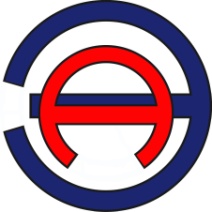 Общество с ограниченной ответственностью «ЭНЕРГОАУДИТ»Общество с ограниченной ответственностью «ЭНЕРГОАУДИТ»Общество с ограниченной ответственностью «ЭНЕРГОАУДИТ»Юридический/фактический адрес: 160011, г. Вологда, ул. Герцена, д. 56, оф. 202тел/факс: 8 (8172) 75-60-06, 733-874, 730-800адрес электронной почты: energoaudit35@list.ruЮридический/фактический адрес: 160011, г. Вологда, ул. Герцена, д. 56, оф. 202тел/факс: 8 (8172) 75-60-06, 733-874, 730-800адрес электронной почты: energoaudit35@list.ruЮридический/фактический адрес: 160011, г. Вологда, ул. Герцена, д. 56, оф. 202тел/факс: 8 (8172) 75-60-06, 733-874, 730-800адрес электронной почты: energoaudit35@list.ruСвидетельство саморегулируемой организации СРО № 3525255903-25022013-Э0183Свидетельство саморегулируемой организации СРО № 3525255903-25022013-Э0183Свидетельство саморегулируемой организации СРО № 3525255903-25022013-Э0183Генеральный директор ООО «ЭнергоАудит»Антонов С.А.Заказчик: Заказчик: Заказчик: Администрация Крупского сельского поселения Выселковского районаАдминистрация Крупского сельского поселения Выселковского районаАдминистрация Крупского сельского поселения Выселковского районаЮридический адрес: 353126, Краснодарский край, Выселковский район,  ст-ца Крупская, ул. Ленина, д. 52АЮридический адрес: 353126, Краснодарский край, Выселковский район,  ст-ца Крупская, ул. Ленина, д. 52АЮридический адрес: 353126, Краснодарский край, Выселковский район,  ст-ца Крупская, ул. Ленина, д. 52АГлава администрации Крупского сельского поселения Зелюкина Т.В.